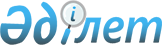 Об утверждении Типовых форм постановлений частных судебных исполнителей
					
			Утративший силу
			
			
		
					Приказ Министра юстиции Республики Казахстан от 20 января 2011 года № 18. Зарегистрировано в Министерстве юстиции Республики Казахстан от 27 января 2011 года № 6755. Утратил силу приказом Министра юстиции Республики Казахстан от 28 марта 2019 года № 148 (вводится в действие с 24.04.2019)
      Сноска. Утратил силу приказом Министра юстиции РК от 28.03.2019 № 148 (вводится в действие с 24.04.2019).
      В соответствии с пунктом 6 статьи 10 Закона Республики Казахстан от 2 апреля 2010 года "Об исполнительном производстве и статусе судебных исполнителей", ПРИКАЗЫВАЮ:
      1. Утвердить Типовые формы постановлений частных судебных исполнителей согласно приложениям 1-50 к настоящему приказу.
      Сноска. Пункт 1 в редакции приказа Министра юстиции РК от 27.05.2016 № 357 (вводится в действие по истечении десяти календарных дней после дня его первого официального опубликования).


       2. Настоящий приказ вводится в действие по истечении десяти календарных дней после дня его первого официального опубликования.
      Сноска. Приложение 1 в редакции приказа Министра юстиции РК от 30.11.2015 № 604 (вводится в действие с 01.01.2016).
       Форма                       ПОСТАНОВЛЕНИЕ
о возбуждении исполнительного производства
      "__" ______ 20__ г.                                     __________
      Частный судебный исполнитель __________________________________
      _____________________________________________________________________
      (наименование территории деятельности частного судебного исполнителя,
      адрес, фамилия, инициалы частного судебного исполнителя)
      рассмотрев___________________________________________________________
                 (номер, дата, наименование исполнительного документа)
      поступивший "___" _________ 20__ г. УСТАНОВИЛ (А):
      Исполнительный документ соответствует установленным законом
      требованиям, предъявляемым к исполнительным документам.
      На основании изложенного, руководствуясь пунктом 1 статьи 10,
      пунктом 1 статьи 37, статьей 126 Закона Республики Казахстан от 2
      апреля 2010 года "Об исполнительном производстве и статусе судебных
      исполнителей", ПОСТАНОВИЛ (А):
      1. Возбудить исполнительное производство о __________________________
      _____________________________________________________________________
      2. Исполнительному производству присвоить № __ от "___" _____20___ г.
      3. Принять меры по обеспечению исполнения исполнительного документа.
      4. Предупредить __________________________________________________ об
      (Ф.И.О. (при его наличии) должника - физического лица, Ф.И.О. (при
      его наличии) руководителя юридического лица) административной и
      уголовной ответственности за неисполнение путем направления
      уведомления.
      5. О принятом решении сообщить сторонам исполнительного производства,
      их представителям.
      6. Постановление судебного исполнителя подлежит обязательному
      исполнению и может быть обжаловано, опротестовано в суд в течении
      десяти рабочих дней в соответствии с гражданским процессуальным
      законодательством Республики Казахстан.
      Частный судебный исполнитель              ___________________________
                                                (подпись, фамилия, инициалы)
      М.П.
      Сноска. Приложение 2 в редакции приказа Министра юстиции РК от 30.11.2015 № 604 (вводится в действие с 01.01.2016).
       Форма                       ПОСТАНОВЛЕНИЕ
об отказе в возбуждении исполнительного производства
      "___" _______ 20__ г.                                   ____________
      Частный судебный исполнитель___________________________________
      __________________________________________________________________
      (наименование территории деятельности частного судебного исполнителя,
      адрес, фамилия, инициалы частного судебного исполнителя),
      рассмотрев___________________________________________________________
                 (номер, дата, наименование исполнительного документа)
      поступивший "___" _________ 20__ г. УСТАНОВИЛ (А):
      __________________________________________________________________
      __________________________________________________________________
      (основание отказа в возбуждении исполнительного производства)
      На основании изложенного, руководствуясь пунктом 1 статьи 10,
      подпунктом ____ пункта 1 статьи 38, статьей 126 Закона Республики
      Казахстан от 2 апреля 2010 года "Об исполнительном производстве и
      статусе судебных исполнителей", ПОСТАНОВИЛ (А):
      1. Отказать в возбуждении исполнительного производства о
      _____________________________________________________________________
      (наименование исполнительного документа)
      2. Копию постановления с приложением всех поступивших документов
      направить ___________________________________________________________
      (Ф.И.О. (при его наличии) физического лица, наименование юридического
      лица, адрес, по которому возвращается исполнительный документ)
      3. Постановление судебного исполнителя подлежит обязательному
      исполнению и может быть обжаловано, опротестовано в суд в течении
      десяти рабочих дней в соответствии с гражданским процессуальным
      законодательством Республики Казахстан.
      Частный судебный исполнитель            ___________________________
                                              (подпись, фамилия, инициалы)
      М.П.
      Сноска. Приложение 3 в редакции приказа Министра юстиции РК от 30.11.2015 № 604 (вводится в действие с 01.01.2016).
       Форма                       ПОСТАНОВЛЕНИЕ
о внесении изменений в ранее вынесенное постановление
      "__" _______ 20__ г.                                  _______________
      Частный судебный исполнитель___________________________________
      _____________________________________________________________________
      (наименование территории деятельности частного судебного исполнителя,
      адрес, фамилия, инициалы частного судебного исполнителя), рассмотрев материалы исполнительного производства № ___ от "___" _______ 20___г.
      о _____________________________________________________________,
      (содержание исполнительного документа)
      письмо о____________________________________________________________.
      (данные физического лица или юридического лица) УСТАНОВИЛ (А):
      _____________________________________________________________________
      (причина внесения изменений)
      На основании изложенного, руководствуясь пунктами 1, 3 статьи
      10, статьей 126 Закона Республики Казахстан от 2 апреля 2010 года "Об
      исполнительном производстве и статусе судебных исполнителей", ПОСТАНОВИЛ (А):
      1. В постановление от "___"_______20__г., вынесенном по
      исполнительному производству № ____________ от "___" ______ 20__ г.
      внести следующие изменения: _________________________________________
      ____________________________________________________________________.
      2. О принятом решении сообщить сторонам исполнительного производства,
      их представителям.
      3. Постановление судебного исполнителя подлежит обязательному
      исполнению и может быть обжаловано, опротестовано в суд в течении
      десяти рабочих дней в соответствии с гражданским процессуальным
      законодательством Республики Казахстан.
      Частный судебный исполнитель                  _______________________
                                                (подпись, фамилия, инициалы)
      М.П.
      Сноска. Приложение 4 в редакции приказа Министра юстиции РК от 30.11.2015 № 604 (вводится в действие с 01.01.2016).
       Форма                       ПОСТАНОВЛЕНИЕ
об отмене постановления частного судебного исполнителя
      "___" _______ 20__ г.                               _______________
      Частный судебный исполнитель___________________________________
      _____________________________________________________________________
      (наименование территории деятельности частного судебного исполнителя,
      адрес, фамилия, инициалы частного судебного исполнителя)
      рассмотрев материалы исполнительного производства № ___ от "___"
      _______ 20___г. о__________________________________________________,
      (содержание исполнительного документа)
      письмо _____________________________________________________________.
      (данные физического или юридического лица, суть) УСТАНОВИЛ (А):
      В ходе совершения исполнительных действий было вынесено
      _____________________________________________________________________
      (наименование, дата, суть вынесенного процессуального решения)
      "___" ______ 20__ г. поступило ___________________________________ об
      (наименование поступившей корреспонденции) отмене постановления в связи
      _____________________________________________________________________
      (причина отмены со ссылкой на норму закона)
      На основании изложенного, руководствуясь пунктами 1, 4 статьи
      10, статьей 126 Закона Республики Казахстан от 2 апреля 2010 года "Об
      исполнительном производстве и статусе судебных исполнителей", ПОСТАНОВИЛ (А):
      1. Отменить постановление от "___" ______ 20__ г. о
      ________________________________, вынесенного по исполнительному
      (наименование отменяемого постановления) производству № _____ от
      "___" ______ 20__ г.
      2. О принятом решении сообщить сторонам исполнительного производства,
      их представителям.
      3. Постановление судебного исполнителя подлежит обязательному
      исполнению и может быть обжаловано, опротестовано в суд в течении
      десяти рабочих дней в соответствии с гражданским процессуальным
      законодательством Республики Казахстан.
      Частный судебный исполнитель              ___________________________
                                                (подпись, фамилия, инициалы)
      М.П.
      Сноска. Приложение 5 в редакции приказа Министра юстиции РК от 30.11.2015 № 604 (вводится в действие с 01.01.2016).
       Форма                       ПОСТАНОВЛЕНИЕ
об участии переводчика в исполнительном производстве
      "__" _______ 20__ г.                                  _______________
      Частный судебный исполнитель___________________________________
      _____________________________________________________________________
      (наименование территории деятельности частного судебного исполнителя, адрес, фамилия, инициалы частного судебного исполнителя)
      рассмотрев материалы исполнительного производства № ____ от "__"
      ________ 20__ г. о___________________________________________________ УСТАНОВИЛ (А):
      Принимая во внимание, что сторона (ы)__________________________
      _____________________________________________________________________
      (Ф.И.О. физического лица, наименование юридического лица)
      заявила (и) о необходимости участия в исполнительном производстве
      переводчика.
      На основании изложенного, руководствуясь пунктом 1 статьи 10,
      статьями 22, 126 Закона Республики Казахстан от 2 апреля 2010 года
      "Об исполнительном производстве и статусе судебных исполнителей", ПОСТАНОВИЛ (А):
      1. Назначить переводчика____________________________________________.
      (фамилия, инициалы)
      2. Разъяснить переводчику об ответственности за заведомо неправильный
      перевод в соответствии с действующим законодательством _____________.
                                                      (подпись переводчика)
      3. О принятом решении сообщить сторонам исполнительного производства,
      их представителям.
      4. Постановление судебного исполнителя подлежит обязательному
      исполнению и может быть обжаловано, опротестовано в суд в течении
      десяти рабочих дней в соответствии с гражданским процессуальным
      законодательством Республики Казахстан.
      Частный судебный исполнитель                _________________________
                                                (подпись, фамилия, инициалы)
      М.П.
      Сноска. Приложение 6 в редакции приказа Министра юстиции РК от 30.11.2015 № 604 (вводится в действие с 01.01.2016).
       Форма                       ПОСТАНОВЛЕНИЕ
об участии специалиста в исполнительном производстве
      "__" _______ 20__ г.                                      ___________
      Частный судебный исполнитель _________________________________
      _____________________________________________________________________
      (наименование территории деятельности частного судебного исполнителя,
      адрес, фамилия, инициалы частного судебного исполнителя)
      рассмотрев материалы исполнительного производства №___ от "__"
      _________ 20__ г. о__________________________________________________
      (содержание исполнительного документа) УСТАНОВИЛ (А):
      _____________________________________________________________________
      _____________________________________________________________________
      (причины и цель привлечения к участию специалиста)
      На основании изложенного, руководствуясь пунктом 1 статьи 10,
      статьями 24, 126 Закона Республики Казахстан от 2 апреля 2010 года
      "Об исполнительном производстве и статусе судебных исполнителей", ПОСТАНОВИЛ (А):
      1. Назначить специалиста ___________________________________________.
      (фамилия, инициалы)
      2. Разъяснить специалисту об ответственности за заведомо ложное
      заключение в соответствии с действующим законодательством __________.
                                                       (подпись специалиста)
      3. О принятом решении сообщить сторонам исполнительного производства,
      их представителям.
      4. Постановление судебного исполнителя подлежит обязательному
      исполнению и может быть обжаловано, опротестовано в суд в течении
      десяти рабочих дней в соответствии с гражданским процессуальным
      законодательством Республики Казахстан.
      Частный судебный исполнитель               __________________________
                                                (подпись, фамилия, инициалы)
      М.П.
      Сноска. Приложение 7 в редакции приказа Министра юстиции РК от 30.11.2015 № 604 (вводится в действие с 01.01.2016).
       Форма                       ПОСТАНОВЛЕНИЕ
об отводе (самоотводе) переводчика (специалиста)
      "__" _______ 20__ г.                                    _____________
      Частный судебный исполнитель _________________________________
      _____________________________________________________________________
      (наименование территории деятельности частного судебного исполнителя,
      адрес, фамилия, инициалы частного судебного исполнителя)
      рассмотрев заявление _____________________________________________
      (Ф.И.О. (при его наличии) физического лица, наименование юридического
      лица, Ф.И.О. (при его наличии) переводчика (специалиста)
      об отводе (самоотводе) переводчика, специалиста ____________________
                                                       (фамилия, инициалы)
      участвующего в исполнительном производстве __________________________
                                     (сущность исполнительного производства) УСТАНОВИЛ (А):
      _____________________________________________________________________
      _____________________________________________________________________
      основание отвода (самоотвода)
      На основании изложенного, руководствуясь пунктом 1 статьи 10,
      статьями 54, 126 Закона Республики Казахстан от 2 апреля 2010 года
      "Об исполнительном производстве и статусе судебных исполнителей", ПОСТАНОВИЛ (А):
      1. Заявление _____________________________ об отводе (самоотводе)
      (фамилия, инициалы)
      переводчика (специалиста )____________________________ удовлетворить.
      (фамилия, инициалы)
      2. О принятом решении сообщить сторонам исполнительного производства,
      их представителям.
      3. Постановление судебного исполнителя подлежит обязательному
      исполнению и может быть обжаловано, опротестовано в суд в течении
      десяти рабочих дней в соответствии с гражданским процессуальным
      законодательством Республики Казахстан.
      Частный судебный исполнитель             ____________________________
                                                (подпись, фамилия, инициалы)
      М.П.
      Сноска. Приложение 8 в редакции приказа Министра юстиции РК от 30.11.2015 № 604 (вводится в действие с 01.01.2016).
       Форма                       ПОСТАНОВЛЕНИЕ
об отказе в отводе (самоотводе) переводчика (специалиста)
      "__" ________ 20__ г.                             __________________
      Частный судебный исполнитель __________________________________
      _____________________________________________________________________
      (наименование территории деятельности частного судебного исполнителя,
      адрес, фамилия, инициалы частного судебного исполнителя)
      рассмотрев заявление________________________________________________ 
      (Ф.И.О. (при его наличии))
      об отводе (самоотводе) переводчика, специалиста ____________________
                                                       (фамилия, инициалы)
      участвующего в исполнительном производстве __________________________
                                     (сущность исполнительного производства) УСТАНОВИЛ (А):
      _____________________________________________________________________
      _____________________________________________________________________
      (основание отказа в отводе (самоотводе))
      На основании изложенного, руководствуясь пунктом 1 статьи 10,
      статьями 54, 126 Закона Республики Казахстан от 2 апреля 2010 года
      "Об исполнительном производстве и статусе судебных исполнителей", ПОСТАНОВИЛ (А):
      1.В заявлении _______________________________ об отводе (самоотводе)
      (фамилия, инициалы)
      переводчика (специалиста) ______________________________ отказать.
      (фамилия, инициалы)
      2. О принятом решении сообщить сторонам исполнительного производства,
      их представителям.
      3. Постановление судебного исполнителя подлежит обязательному
      исполнению и может быть обжаловано, опротестовано в суд в течении
      десяти рабочих дней в соответствии с гражданским процессуальным
      законодательством Республики Казахстан.
      Частный судебный исполнитель                _________________________
                                                 (подпись, фамилия инициалы)
      М.П.
      Сноска. Приложение 9 в редакции приказа Министра юстиции РК от 30.11.2015 № 604 (вводится в действие с 01.01.2016).
       Форма                       ПОСТАНОВЛЕНИЕ
о возвращении исполнительного документа, в связи с отводом
(самоотводом) частного судебного исполнителя
      "__" _______ 20__ г.                                _______________
      Частный судебный исполнитель ______________________________
      _____________________________________________________________________
      (наименование территории деятельности частного судебного исполнителя,
      адрес, фамилия, инициалы частного судебного исполнителя)
      рассмотрев материалы исполнительного производства № ____ от
      "___"_________20__ г. о______________________________________________
      _____________________________________________________________________
      (содержание исполнительного документа) УСТАНОВИЛ (А):
      _____________________________________________________________________
      _____________________________________________________________________
      (основание отвода/самоотвода)
      На основании изложенного, руководствуясь пунктом 1 статьи 10,
      пунктом 3 статьи 54, статьей 126 Закона Республики Казахстан от 2
      апреля 2010 года "Об исполнительном производстве и статуса судебных
      исполнителей", ПОСТАНОВИЛ (А):
      1. Возвратить исполнительный документ ______________________________.
      (Ф.И.О. физического лица, наименование юридического лица, адрес, по
      которому возвращается исполнительный документ)
      2. О принятом решении сообщить сторонам исполнительного производства,
      их представителям.
      3. Постановление судебного исполнителя подлежит обязательному
      исполнению и может быть обжаловано, опротестовано в суд в течении
      десяти рабочих дней в соответствии с гражданским процессуальным
      законодательством Республики Казахстан.
      Частный судебный исполнитель             ____________________________
                                                (подпись, фамилия, инициалы)
      М.П.
      Сноска. Приложение 10 в редакции приказа Министра юстиции РК от 30.11.2015 № 604 (вводится в действие с 01.01.2016).
       Форма                       ПОСТАНОВЛЕНИЕ
о привлечении сотрудников или подразделения органов
внутренних дел для обеспечения исполнения
исполнительных документов
      "__" _______ 20__ г.                           ______________________
      Частный судебный исполнитель ________________________________
      _____________________________________________________________________
      (наименование территории деятельности частного судебного исполнителя,
      адрес, фамилия, инициалы частного судебного исполнителя)
      рассмотрев материалы исполнительного производства № ____ от "__"
      ________ 20__ г. о __________________________________________________
                                (содержание исполнительного документа) УСТАНОВИЛ (А):
      _____________________________________________________________________
      _____________________________________________________________________
      (причины и цель привлечения сотрудника (ов) или подразделения органов
      внутренних дел)
      На основании изложенного, руководствуясь пунктом 1 статьи 10,
      статьей 126 Закона Республики Казахстан от 2 апреля 2010 года "Об
      исполнительном производстве и статусе судебных исполнителей", ПОСТАНОВИЛ (А):
      1. Привлечь сотрудника (ов) или подразделение органов внутренних дел.
      2. Исполнение постановления поручить _______________________________.
                        (наименование подразделения органов внутренних дел)
      3. О принятом решении сообщить сторонам исполнительного производства,
      их представителям.
      4. Постановление судебного исполнителя подлежит обязательному
      исполнению и может быть обжаловано, опротестовано в суд в течении
      десяти рабочих дней в соответствии с гражданским процессуальным
      законодательством Республики Казахстан.
      Частный судебный исполнитель                _________________________
                                               (подпись, фамилия, инициалы)
      М.П.
      Сноска. Приложение 11 в редакции приказа Министра юстиции РК от 30.11.2015 № 604 (вводится в действие с 01.01.2016).
       Форма                      
      "САНКЦИОНИРУЮ"
      Судья ___________________
      (наименование суда)
      _________________________
      (подпись, фамилия, инициалы)
      "__" __________ 20__ года ПОСТАНОВЛЕНИЕ
о приводе лица, уклоняющегося от явки к судебному исполнителю
      "__" _______ 20__ г.                                   _____________
      Частный судебный исполнитель _________________________________
      (наименование территории деятельности частного судебного исполнителя,
      адрес, фамилия, инициалы частного судебного исполнителя)
      рассмотрев материалы исполнительного производства № ____ от "__"
      _________ 20__ г. о ________________________________________________
      (содержание исполнительного документа) УСТАНОВИЛ (А):
      _____________________________________________________________________
      (причины, цель привода лица, уклоняющегося от явки к судебному
      исполнителю)
      На основании изложенного, руководствуясь пунктом 1 статьи 10,
      пунктом 5 статьям 27, 126 Закона Республики Казахстан от 2 апреля
      2010 года "Об исполнительном производстве и статусе судебных
      исполнителей", ПОСТАНОВИЛ (А):
      1. Обеспечить принудительный привод ________________________________
      ____________________________________________________________________,
      (Ф.И.О. (при его наличии) должника - физического лица, Ф.И.О. (при
      его наличии) руководителя юридического лица)
      проживающего (работающего) _________________________________________.
      в контору частного судебного исполнителя, расположенную по
      ____________________________ к _____ ч. ______ мин. местного времени.
      2. Исполнение постановления поручить _______________________________.
                                           (наименование подразделения ОВД)
      3. О принятом решении сообщить сторонам исполнительного производства,
      их представителям.
      4. Постановление судебного исполнителя подлежит обязательному
      исполнению и может быть обжаловано, опротестовано в суд в течении
      десяти рабочих дней в соответствии с гражданским процессуальным
      законодательством Республики Казахстан.
      Частный судебный исполнитель             ________________________
                                             (подпись, фамилия, инициалы)
      М.П.
      Примечание: постановление подлежит санкционированию в
      письменной форме либо в форме электронного документа. При этом форма
      электронного документа может быть изменена. Электронная цифровая
      подпись судьи, а также его фамилия, имя, отчество (при его наличии),
      дата подписи, наименование суда, размещаются с левой стороны
      документа. В правом верхнем углу, гриф "Санкционирую", наименование
      суда, фамилия, имя и отчество (при его наличии) судьи, а также дата
      не указываются.
      Сноска. Приложение 12 в редакции приказа Министра юстиции РК от 30.11.2015 № 604 (вводится в действие с 01.01.2016).
       Форма                      
      "САНКЦИОНИРУЮ"
      Судья ___________________
      (наименование суда)
      _________________________
      (подпись, фамилия, инициалы)
      "__" __________ 20__ года ПОСТАНОВЛЕНИЕ
о временном ограничении на выезд должника из
Республики Казахстан
      "__" ______ 20__ г.                                  ________________
      Частный судебный исполнитель __________________________________
      _____________________________________________________________________
      (наименование территории деятельности частного судебного исполнителя,
      адрес, фамилия, инициалы частного судебного исполнителя)
      рассмотрев материалы исполнительного производства № ____ от "__"
      ________ 20__ г. о __________________________________________________
      (содержание исполнительного документа) УСТАНОВИЛ (А):
      _____________________________________________________________________
      (причины, цель применения временного ограничения на выезд должника из
      РК)
      На основании изложенного, руководствуясь пунктом 1 статьи 10,
      статьями 33, 126 Закона Республики Казахстан от 2 апреля 2010 года
      "Об исполнительном производстве и статусе судебных исполнителей", ПОСТАНОВИЛ (А):
      1. Запретить ______________________ выезд за пределы Республики
      Казахстан.
      (Ф.И.О. (при его наличии) должника - физического лица, Ф.И.О. (при
      его наличии) руководителя (исполняющий обязанности) юридического
      лица)
      2. Постановление направить для исполнения в Пограничную службу
      Комитета национальной безопасности Республики Казахстан посредством
      государственной автоматизированной информационной системой
      исполнительного производства.
      3. Исполнение настоящего постановления поручить_____________________.
      (наименование: 1. уполномоченного органа по управлению миграционными
      процессами, 2. органов пограничной службы)
      4. О принятом решении сообщить сторонам исполнительного производства,
      их представителям.
      5. Постановление судебного исполнителя подлежит обязательному
      исполнению и может быть обжаловано, опротестовано в суд в течении
      десяти рабочих дней в соответствии с гражданским процессуальным
      законодательством Республики Казахстан.
      Частный судебный исполнитель             ____________________________
                                                (подпись, фамилия, инициалы)
      М.П.
      Примечание: постановление подлежит санкционированию в
      письменной форме либо в форме электронного документа. При этом форма
      электронного документа может быть изменена. Электронная цифровая
      подпись судьи, а также его фамилия, имя, отчество (при его наличии),
      дата подписи, наименование суда, размещаются с левой стороны
      документа. В правом верхнем углу, гриф "Санкционирую", наименование
      суда, фамилия, имя и отчество (при его наличии) судьи, а также дата
      не указываются.
      Сноска. Приложение 13 в редакции приказа Министра юстиции РК от 30.11.2015 № 604 (вводится в действие с 01.01.2016).  ПОСТАНОВЛЕНИЕ
о приостановлении исполнительного производства
      "____" __________ 20__ г.                            _______________
      Частный судебный исполнитель______________________________
      ____________________________________________________________________
      (наименование территории деятельности частного судебного исполнителя,
      адрес, фамилия, инициалы частного судебного исполнителя)
      рассмотрев материалы исполнительного производства №__ от
      "__"_20_______ г. о _________________________________________________
      (содержание исполнительного документа) УСТАНОВИЛ(А):
      _____________________________________________________________________
      _____________________________________________________________________
                   (основание приостановления исполнительного производства)
      На основании изложенного, руководствуясь пунктом 1 статьи 10,
      статьями 42, 44, 126 Закона Республики Казахстан от 2 апреля 2010
      года "Об исполнительном производстве и статусе судебных
      исполнителей", ПОСТАНОВИЛ(А):
      1. Приостановить исполнительное производство №_ от "__" __20_г.
      о _________________________________ до ____________________________.
      (содержание исполнительного документа)
      2. О принятом решении сообщить сторонам исполнительного производства,
      их представителям.
      3. Постановление судебного исполнителя подлежит обязательному
      исполнению и может быть обжаловано, опротестовано в суд в течении
      десяти рабочих дней в соответствии с гражданским процессуальным
      законодательством Республики Казахстан.
      Частный судебный исполнитель             __________________________
                                               (подпись, фамилия,инициалы)
      М.П.
      Сноска. Приложение 14 в редакции приказа Министра юстиции РК от 30.11.2015 № 604 (вводится в действие с 01.01.2016).  ПОСТАНОВЛЕНИЕ
о возобновлении исполнительного производства
      "__" ________ 20__ г.                               ______________
      Частный судебный исполнитель __________________________________
      _____________________________________________________________________
      (наименование территории деятельности частного судебного исполнителя,
      адрес, фамилия, инициалы частного судебного исполнителя)
      рассмотрев материалы исполнительного производства № ____ от "__"
      _________ 20__ г. о _________________________________________________
                                 (содержание исполнительного документа) УСТАНОВИЛ (А):
      _____________________________________________________________________
      _____________________________________________________________________
      (основание возобновления исполнительного производства)
      На основании изложенного, руководствуясь пунктом 1 статьи 10,
      статьями 46, 126 Закона Республики Казахстан от 2 апреля 2010 года
      "Об исполнительном производстве и статусе судебных исполнителей", ПОСТАНОВИЛ (А):
      1. Возобновить исполнительное производство №______ от "__" ________
      20__ г. о __________________________________________________________.
      (содержание исполнительного документа)
      2. О принятом решении сообщить сторонам исполнительного производства,
      их представителям.
      3. Постановление судебного исполнителя подлежит обязательному
      исполнению и может быть обжаловано, опротестовано в суд в течении
      десяти рабочих дней в соответствии с гражданским процессуальным
      законодательством Республики Казахстан.
      Частный судебный исполнитель               ________________________
                                              (подпись, фамилия, инициалы)
      М.П.
      Сноска. Приложение 15 в редакции приказа Министра юстиции РК от 30.11.2015 № 604 (вводится в действие с 01.01.2016).  ПОСТАНОВЛЕНИЕ
о прекращении исполнительного производства
      "__" _______ 20__ г.                               _________________
      Частный судебный исполнитель ________________________________
      _____________________________________________________________________
      (наименование территории деятельности частного судебного исполнителя,
      адрес, фамилия, инициалы частного судебного исполнителя)
      рассмотрев материалы исполнительного производства № ____ от "__"
      ________ 20__ г. о __________________________________________________
      (содержание исполнительного документа) УСТАНОВИЛ (А):
      _____________________________________________________________________
      _____________________________________________________________________
                   (основание прекращения исполнительного производства)
      На основании изложенного, руководствуясь пунктом 1 статьи 10,
      подпунктом ___ пункта 1 статьи 47, статьей 126 Закона Республики
      Казахстан от 2 апреля 2010 года "Об исполнительном производстве и
      статусе судебных исполнителей", ПОСТАНОВИЛ (А):
      1. Прекратить исполнительное производство № ______ от "__" _______
      20__ г. о ___________________________________________________________
      (содержание исполнительного документа)
      2. В соответствии со Закона Республики Казахстан ст. 49 "Об
      исполнительном производстве и статусе судебных исполнителей"
      исполнительное производство считать оконченным.
      3. О принятом решении сообщить сторонам исполнительного производства,
      их представителям.
      4. Постановление судебного исполнителя подлежит обязательному
      исполнению и может быть обжаловано, опротестовано в суд в течении
      десяти рабочих дней в соответствии с гражданским процессуальным
      законодательством Республики Казахстан.
      Частный судебный исполнитель               __________________________
                                              (подпись, фамилия, инициалы)
      М.П.
      Сноска. Приложение 16 в редакции приказа Министра юстиции РК от 30.11.2015 № 604 (вводится в действие с 01.01.2016).  ПОСТАНОВЛЕНИЕ
о возвращении исполнительного документа
      "__" _______ 20__ г.                             _________________
      Частный судебный исполнитель _________________________________
      _____________________________________________________________________
      (наименование территории деятельности частного судебного исполнителя,
      адрес, фамилия, инициалы частного судебного исполнителя)
      рассмотрев материалы исполнительного производства № ____от
      "___"_________ 20__ г. о ____________________________________________
                                     (содержание исполнительного документа) УСТАНОВИЛ (А):
      _____________________________________________________________________
      (основание возврата исполнительного документа)
      На основании изложенного, руководствуясь пунктом 1 статьи 10,
      подпунктом ____ пункта 1 статьи 48, статьей 126 Закона Республики
      Казахстан от 2 апреля 2010 года "Об исполнительном производстве и
      статусе судебных исполнителей", ПОСТАНОВИЛ (А):
      1. Возвратить исполнительный документ _______________________________
                                     (содержание исполнительного документа)
      _____________________________________________________________________
      (Ф.И.О. (при его наличии) физического лица, наименование юридического
      лица, адрес, по которому возвращается исполнительный документ)
      2. В соответствии со ст. 49 Закона Республики Казахстан "Об
      исполнительном производстве и статусе судебных исполнителей"
      исполнительное производство считать оконченным.
      3. О принятом решении сообщить сторонам исполнительного производства,
      их представителям.
      4. Постановление судебного исполнителя подлежит обязательному
      исполнению и может быть обжаловано, опротестовано в суд в течении
      десяти рабочих дней в соответствии с гражданским процессуальным
      законодательством Республики Казахстан.
      Частный судебный исполнитель                _________________________
                                                (подпись, фамилия, инициалы)
      М.П.
      Сноска. Приложение 17 в редакции приказа Министра юстиции РК от 30.11.2015 № 604 (вводится в действие с 01.01.2016).
       Форма            
      "САНКЦИОНИРУЮ"
      Судья ___________________
      (наименование суда)
      _________________________
      (подпись, фамилия, инициалы)
      "__" __________ 20__ года ПОСТАНОВЛЕНИЕ
об обращении взыскания на имущество
      "__" _______ 20__ г.                               __________________
      Частный судебный исполнитель ______________________________
      _____________________________________________________________________
      (наименование территории деятельности частного судебного исполнителя,
      адрес, фамилия, инициалы частного судебного исполнителя)
      рассмотрев материалы исполнительного производства № ____ от "__"
      ________ 20__ г. о __________________________________________________
      (содержание исполнительного документа) УСТАНОВИЛ (А):
      _____________________________________________________________________
      (основание обращения взыскания на имущество)
      На основании изложенного, руководствуясь пунктом 1 статьи 10,
      статьями 55, 56, 57, 126 Закона Республики Казахстан от 2 апреля 2010
      года "Об исполнительном производстве и статусе судебных
      исполнителей", ПОСТАНОВИЛ (А):
      1. Обратить взыскание на имущество ________________________________,
                                              (наименование имущества)
      принадлежащее ______________________________________________________,
      (Ф.И.О. (при его наличии) физического лица, наименование юридического
      лица)
      находящееся по адресу: ___________________________________________.
      2. О принятом решении сообщить сторонам исполнительного производства,
      их представителям.
      3. Постановление судебного исполнителя подлежит обязательному
      исполнению и может быть обжаловано, опротестовано в суд в течении
      десяти рабочих дней в соответствии с гражданским процессуальным
      законодательством Республики Казахстан.
      Частный судебный исполнитель             __________________________
                                             (подпись, фамилия, инициалы)
      М.П.
      Примечание: постановление подлежит санкционированию в
      письменной форме либо в форме электронного документа. При этом форма
      электронного документа может быть изменена. Электронная цифровая
      подпись судьи, а также его фамилия, имя, отчество (при его наличии),
      дата подписи, наименование суда, размещаются с левой стороны
      документа. В правом верхнем углу, гриф "Санкционирую", наименование
      суда, фамилия, имя и отчество (при его наличии) судьи, а также дата
      не указываются.
      Сноска. Приложение 18 в редакции приказа Министра юстиции РК от 30.11.2015 № 604 (вводится в действие с 01.01.2016).
       Форма            
      "САНКЦИОНИРУЮ"
      Судья ___________________
      (наименование суда)
      _________________________
      (подпись, фамилия, инициалы)
      "__" __________ 20__ года ПОСТАНОВЛЕНИЕ
о наложении ареста на имущество
      "__" ________ 20__ г.                            ____________________
      Частный судебный исполнитель _______________________________
      _____________________________________________________________________
      (наименование территории деятельности частного судебного исполнителя,
      адрес, фамилия, инициалы частного судебного исполнителя)
      рассмотрев материалы исполнительного производства № ____ от "__"
      ________ 20__ г. о __________________________________________________
      (содержание исполнительного документа) УСТАНОВИЛ (А):
      _____________________________________________________________________
      (основание наложения ареста)
      На основании изложенного, руководствуясь пунктом 1 статьи 10,
      пунктом 4 статьи 37, статьями 62, 126 Закона Республики Казахстан от
      2 апреля 2010 года "Об исполнительном производстве и статусе судебных
      исполнителей", ПОСТАНОВИЛ (А):
      1. Наложить арест на имущество _____________________________________
      (наименование имущества)
      принадлежащее_______________________________________________________,
      (Ф.И.О. (при его наличии) физического лица, наименование юридического
      лица)
      находящиеся по адресу: ___________________________________________.
      2. Постановление направить для исполнения _________________________.
                          (наименование органа государственной регистрации)
      3. О принятом решении сообщить сторонам исполнительного производства,
      их представителям.
      4. Постановление судебного исполнителя подлежит обязательному
      исполнению и может быть обжаловано, опротестовано в суд в течении
      десяти рабочих дней в соответствии с гражданским процессуальным
      законодательством Республики Казахстан.
      Частный судебный исполнитель             _________________________
                                             (подпись, фамилия, инициалы)
      М.П.
      Примечание: постановление подлежит санкционированию в
      письменной форме либо в форме электронного документа. При этом форма
      электронного документа может быть изменена. Электронная цифровая
      подпись судьи, а также его фамилия, имя, отчество (при его наличии),
      дата подписи, наименование суда, размещаются с левой стороны
      документа. В правом верхнем углу, гриф "Санкционирую", наименование
      суда, фамилия, имя и отчество (при его наличии) судьи, а также дата
      не указываются.
      Сноска. Приложение 19 в редакции приказа Министра юстиции РК от 30.11.2015 № 604 (вводится в действие с 01.01.2016).
       Форма            
      "САНКЦИОНИРУЮ"
      Судья ___________________
      (наименование суда)
      _________________________
      (подпись, фамилия, инициалы)
      "__" __________ 20__ года ПОСТАНОВЛЕНИЕ
о наложении ареста на ценные бумаги
      "__" ________ 20__ г.                         ___________________
      Частный судебный исполнитель _______________________________
      _____________________________________________________________________
      (наименование  территории деятельности частного судебного
      исполнителя, адрес, фамилия, инициалы частного судебного исполнителя)
      рассмотрев материалы исполнительного производства № ____ от "__"
      ________ 20__ г. о ________________________________________________
      (содержание исполнительного документа) УСТАНОВИЛ (А):
      _____________________________________________________________________
      (основание наложения ареста)
      На основании изложенного, руководствуясь пунктом 1 статьи 10,
      пунктом 4 статьи 37, статьями 65, 126 Закона Республики Казахстан от
      2 апреля 2010 года "Об исполнительном производстве и статусе судебных
      исполнителей", ПОСТАНОВИЛ (А):
      1. Наложить арест на имущество _____________________________________
      ____________________________________________________________________.
      (наименование и вид ценных бумаг, их количество, идентификационный
      номер, сведения об эмитенте, другие данные)
      принадлежащие ____________, находящееся по адресу: _________________.
      2. Постановление направить для исполнения __________________________
      _____________________________________________________________________
      (лицо, выдавшее ценные бумаги, регистратор, эмитент)
      3. О принятом решении сообщить сторонам исполнительного производства,
      их представителям.
      4. Постановление судебного исполнителя подлежит обязательному
      исполнению и может быть обжаловано, опротестовано в суд в течении
      десяти рабочих дней в соответствии с гражданским процессуальным
      законодательством Республики Казахстан.
      Частный судебный исполнитель             _________________________
                                             (подпись, фамилия, инициалы)
      М.П.
      Примечание: постановление подлежит санкционированию в
      письменной форме либо в форме электронного документа. При этом форма
      электронного документа может быть изменена. Электронная цифровая
      подпись судьи, а также его фамилия, имя, отчество (при его наличии),
      дата подписи, наименование суда, размещаются с левой стороны
      документа. В правом верхнем углу, гриф "Санкционирую", наименование
      суда, фамилия, имя и отчество (при его наличии) судьи, а также дата
      не указываются.
      Сноска. Приложение 20 в редакции приказа Министра юстиции РК от 30.11.2015 № 604 (вводится в действие с 01.01.2016).
       Форма            
      "САНКЦИОНИРУЮ"
      Судья ___________________
      (наименование суда)
      _________________________
      (подпись, фамилия, инициалы)
      "__" __________ 20__ года ПОСТАНОВЛЕНИЕ
о наложении ареста на ценные бумаги,
полученные в результате конвертации или обмена
      "__" ________ 20__ г.                         ____________________
      Частный судебный исполнитель __________________________________
      _____________________________________________________________________
      (наименование территории деятельности частного судебного исполнителя,
      адрес, фамилия, инициалы частного судебного исполнителя)
      рассмотрев материалы исполнительного производства № ____ от
      "___"_________ 20__ г. о __________________________________________
      (содержание исполнительного документа) УСТАНОВИЛ (А):
      _____________________________________________________________________
      (основание наложения ареста)
      На основании изложенного, руководствуясь пунктом 1 статьи 10,
      пунктом 4 статьи 37, статьями 65, 126 Закона Республики Казахстан от
      2 апреля 2010 года "Об исполнительном производстве и статусе судебных
      исполнителей", ПОСТАНОВИЛ (А):
      1. Наложить арест на _____________________________________________,
      (наименование и вид ценных бумаг, их количество, идентификационный
      номер, сведения об эмитенте, другие данные)
      принадлежащие _____________________________ и находящиеся по адресу:
      ____________________________________________________________________.
      2. Постановление направить для исполнения __________________________
      ____________________________________________________________________.
      (лицо, выдавшее ценные бумаги, регистратор, эмитент)
      3. О принятом решении сообщить сторонам исполнительного производства,
      их представителям.
      4. Постановление судебного исполнителя подлежит обязательному
      исполнению и может быть обжаловано, опротестовано в суд в течении
      десяти рабочих дней в соответствии с гражданским процессуальным
      законодательством Республики Казахстан.
      Частный судебный исполнитель             ___________________________
                                               (подпись, фамилия, инициалы)
      М.П.
      Примечание: постановление подлежит санкционированию в
      письменной форме либо в форме электронного документа. При этом форма
      электронного документа может быть изменена. Электронная цифровая
      подпись судьи, а также его фамилия, имя, отчество (при его наличии),
      дата подписи, наименование суда, размещаются с левой стороны
      документа. В правом верхнем углу, гриф "Санкционирую", наименование
      суда, фамилия, имя и отчество (при его наличии) судьи, а также дата
      не указываются.
      Сноска. Приложение 21 в редакции приказа Министра юстиции РК от 30.11.2015 № 604 (вводится в действие с 01.01.2016).
       Форма             ПОСТАНОВЛЕНИЕ
об участии специалиста по оценке арестованного имущества
      "__" ________ 20__ г.                         ____________________
      Частный судебный исполнитель __________________________________
      _____________________________________________________________________
      (наименование территории деятельности частного судебного исполнителя,
      адрес, фамилия, инициалы частного судебного исполнителя)
      рассмотрев материалы исполнительного производства № ____ от "__"
      _______ 20__ г. о ___________________________________________________
      (содержание исполнительного документа) УСТАНОВИЛ (А):
      _____________________________________________________________________
      _____________________________________________________________________
      (причины и цель привлечения к участию специалиста)
      На основании изложенного, руководствуясь пунктом 1 статьи 10,
      статьями 24, 68, 126 Закона Республики Казахстан от 2 апреля 2010
      года "Об исполнительном производстве и статусе судебных
      исполнителей", ПОСТАНОВИЛ (А):
      1. Назначить специалиста _________________________________________.
      (фамилия, инициалы)
      2. Разъяснить специалисту об ответственности за заведомо ложное
      заключение в соответствии с действующим законодательством __________.
                                                      (подпись специалиста)
      3. Затраты по привлечению специалиста отнести к расходам по
      проведению исполнительных действий.
      4. О принятом решении сообщить сторонам исполнительного производства,
      их представителям.
      5. Постановление судебного исполнителя подлежит обязательному
      исполнению и может быть обжаловано, опротестовано в суд в течении
      десяти рабочих дней в соответствии с гражданским процессуальным
      законодательством Республики Казахстан.
      Частный судебный исполнитель             ________________________
                                            (подпись, фамилия, инициалы)
      М.П.
      Сноска. Приложение 22 в редакции приказа Министра юстиции РК от 30.11.2015 № 604 (вводится в действие с 01.01.2016).
       Форма             ПОСТАНОВЛЕНИЕ
о передаче арестованного имущества на реализацию
      "__" _______ 20__ г.                         ______________________
      Частный судебный исполнитель __________________________________
      _____________________________________________________________________
      (наименование территории деятельности частного судебного исполнителя,
      адрес, фамилия, инициалы частного судебного исполнителя)
      рассмотрев материалы исполнительного производства № ____ от "__" ________ 20__ г. о __________________________________________________
      (содержание исполнительного документа) УСТАНОВИЛ (А):
      _____________________________________________________________________
      _____________________________________________________________________
      (основание передачи арестованного имущества на реализацию)
      На основании изложенного, руководствуясь пунктом 1 статьи 10,
      статьями 74, 77, 113, 126 Закона Республики Казахстан от 2 апреля
      2010 года "Об исполнительном производстве и статусе судебных
      исполнителей", ПОСТАНОВИЛ (А):
      1. Передать на реализацию следующее имущество:
      2. Затраты по реализации имущества должника отнести к расходам по
      проведению исполнительных действий.
      3. О принятом решении сообщить сторонам исполнительного производства,
      их представителям.
      4. Постановление судебного исполнителя подлежит обязательному
      исполнению и может быть обжаловано, опротестовано в суд в течении
      десяти рабочих дней в соответствии с гражданским процессуальным
      законодательством Республики Казахстан.
      Приложение: копия акта описи и ареста имущества должника.
      Частный судебный исполнитель             ________________________
                                            (подпись, фамилия, инициалы)
      М.П.
      Сноска. Приложение 23 в редакции приказа Министра юстиции РК от 30.11.2015 № 604 (вводится в действие с 01.01.2016).
       Форма             ПОСТАНОВЛЕНИЕ
о переоценке имущества должника
      "__" ________ 20__ г.                         ______________________
      Частный судебный исполнитель __________________________________
      _____________________________________________________________________
      (наименование территории деятельности частного судебного исполнителя,
      адрес, фамилия, инициалы частного судебного исполнителя)
      рассмотрев материалы исполнительного производства № ____ от "__"
      ________ 20__ г. о __________________________________________________
      (содержание исполнительного документа) УСТАНОВИЛ (А):
      _____________________________________________________________________
      _____________________________________________________________________
      (основание проведения переоценки)
      На основании изложенного, руководствуясь пунктом 1 статьи 10,
      статьей 126 Закона Республики Казахстан от 2 апреля 2010 года "Об
      исполнительном производстве и статусе судебных исполнителей", ПОСТАНОВИЛ (А):
      1. Произвести переоценку имущества _________________________________
                                                 (наименование имущества)
      должника ___________________________________________________________.
      (Ф.И.О. (при его наличии) физического лица, наименование юридического
      лица)
      2. О принятом решении сообщить сторонам исполнительного производства,
      их представителям.
      3. Постановление судебного исполнителя подлежит обязательному
      исполнению и может быть обжаловано, опротестовано в суд в течении
      десяти рабочих дней в соответствии с гражданским процессуальным
      законодательством Республики Казахстан.
      Частный судебный исполнитель             _________________________
                                             (подпись, фамилия, инициалы)
      М.П.
      Сноска. Приложение 24 в редакции приказа Министра юстиции РК от 30.11.2015 № 604 (вводится в действие с 01.01.2016).
       Форма             ПОСТАНОВЛЕНИЕ
о передаче имущества должника взыскателю
      "____" __________ 20__ г.                   _____________________
      Частный судебный исполнитель __________________________________
      _____________________________________________________________________
      (наименование территории деятельности частного судебного исполнителя,
      адрес, фамилия, инициалы частного судебного исполнителя)
      рассмотрев материалы исполнительного производства №__ от "__"__20_ г.
      о____________________________________________________________________
      (содержание исполнительного документа) УСТАНОВИЛ (А):
      __________________________________________________________________
      __________________________________________________________________
      (основание передачи имущества должника взыскателю)
      На основании изложенного, руководствуясь пунктом 1 статьи 10,
      статьей 126 Закона Республики Казахстан от 2 апреля 2010 года "Об
      исполнительном производстве и статусе судебных исполнителей", ПОСТАНОВИЛ (А):
      1. Передать __________________________________ следующее имущество:
      (Ф.И.О. физического лица, наименование юридического лица)
      2. Затраты по передаче имущества должника отнести к расходам по
      исполнению исполнительных действий.
      3. О принятом решении сообщить сторонам исполнительного производства,
      их представителям.
      4. Постановление судебного исполнителя подлежит обязательному
      исполнению и может быть обжаловано, опротестовано в суд в течении
      десяти рабочих дней в соответствии с гражданским процессуальным
      законодательством Республики Казахстан.
      Частный судебный исполнитель             __________________________ 
                                               (подпись, фамилия, инициалы)
      М.П.
      Сноска. Приложение 25 в редакции приказа Министра юстиции РК от 30.11.2015 № 604 (вводится в действие с 01.01.2016).
       Форма             ПОСТАНОВЛЕНИЕ
о признании аукциона несостоявшимся
      "__" _______ 20__ г.                   ___________________
      Частный судебный исполнитель _______________________________
      _____________________________________________________________________
      (наименование территории деятельности частного судебного исполнителя,
      адрес, фамилия, инициалы частного судебного исполнителя)
      рассмотрев материалы исполнительного производства № ____ от "__"
      ________ 20__ г. о __________________________________________________
      (содержание исполнительного документа) УСТАНОВИЛ (А):
      _____________________________________________________________________
      _____________________________________________________________________
                         (основание признания аукциона несостоявшимся)
      На основании изложенного, руководствуясь пунктом 1 статьи 10,
      подпунктом ____ статьи 84, статьей 126 Закона Республики Казахстан от
      2 апреля 2010 года "Об исполнительном производстве и статусе судебных
      исполнителей", ПОСТАНОВИЛ (А):
      1. Признать аукцион проведенный "____" _________20___ г. по
      реализации арестованного имущества _________________________________,
      (наименование имущества)
      принадлежащего ______________________________________ несостоявшимся.
      (Ф.И.О. (при его наличии) физического лица, наименование юридического
      лица)
      2. О принятом решении сообщить сторонам исполнительного производства,
      их представителям.
      3. Постановление судебного исполнителя подлежит обязательному
      исполнению и может быть обжаловано, опротестовано в суд в течении
      десяти рабочих дней в соответствии с гражданским процессуальным
      законодательством Республики Казахстан.
      Частный судебный исполнитель             _________________________
                                              (подпись, фамилия, инициалы)
      М.П.
      Сноска. Приложение 26 в редакции приказа Министра юстиции РК от 30.11.2015 № 604 (вводится в действие с 01.01.2016).
       Форма            
      "САНКЦИОНИРУЮ"
      Судья ___________________
      (наименование суда)
      _________________________
      (подпись, фамилия, инициалы)
      "__" __________ 20__ года ПОСТАНОВЛЕНИЕ
об обращении взыскания на дебиторскую задолженность
      "__" _______ 20__ г.                         _____________________
      Частный судебный исполнитель __________________________________
      _____________________________________________________________________
      (наименование территории деятельности частного судебного исполнителя,
      адрес, фамилия, инициалы частного судебного исполнителя)
      рассмотрев материалы исполнительного производства № ____ от "__"
      ________ 20__ г. о _________________________________________________
      (содержание исполнительного документа) УСТАНОВИЛ (А):
      _____________________________________________________________________
      (основание обращения взыскания на дебиторскую задолженность,
      наименование суда, номер и дата определение суда)
      На основании изложенного, руководствуясь пунктом 1 статьи 10,
      статьями 55, 86, 126 Закона Республики Казахстан от 2 апреля 2010
      года "Об исполнительном производстве и статусе судебных
      исполнителей", ПОСТАНОВИЛ (А):
      1. Обратить взыскание на дебиторскую задолженность должника
      ____________________________________________________________________,
      (Ф.И.О. (при его наличии) физического лица, наименование юридического
      лица)
      находящуюся ________________________________________________________.
      (наименование дебитора)
      2. Перечислить (внести) сумму дебиторской задолженности на
      _________________________________________.
      (текущий счет частного судебного исполнителя)
      3. Постановление направить для исполнения ____________________.
                                                 (наименование дебитора)
      4. О результатах исполнения постановления незамедлительно
      информировать судебного исполнителя и должника.
      5. О принятом решении сообщить сторонам исполнительного производства,
      их представителям.
      6. Постановление судебного исполнителя подлежит обязательному
      исполнению и может быть обжаловано, опротестовано в суд в течении
      десяти рабочих дней в соответствии с гражданским процессуальным
      законодательством Республики Казахстан.
      Частный судебный исполнитель             _______________________
                                           (подпись, фамилия, инициалы)
      М.П.
      Примечание: постановление подлежит санкционированию в
      письменной форме либо в форме электронного документа. При этом форма
      электронного документа может быть изменена. Электронная цифровая
      подпись судьи, а также его фамилия, имя, отчество (при его наличии),
      дата подписи, наименование суда, размещаются с левой стороны
      документа. В правом верхнем углу, гриф "Санкционирую", наименование
      суда, фамилия, имя и отчество (при его наличии) судьи, а также дата
      не указываются.
      Сноска. Приложение 27 в редакции приказа Министра юстиции РК от 30.11.2015 № 604 (вводится в действие с 01.01.2016).
       Форма            
      "САНКЦИОНИРУЮ"
      Судья ___________________
      (наименование суда)
      _________________________
      (подпись, фамилия, инициалы)
      "__" __________ 20__ года ПОСТАНОВЛЕНИЕ
о наложение ареста на денежные требования
      "__" _______ 20__ г.                         _____________________
      Частный судебный исполнитель __________________________________
      (наименование территории деятельности частного судебного исполнителя,
      адрес, фамилия, инициалы частного судебного исполнителя)
      рассмотрев материалы исполнительного производства № ____ от
      "___"__________20__ г. о ____________________________________________
                                     (содержание исполнительного документа) УСТАНОВИЛ (А):
      ___________________________________________________________________
      (основание наложения ареста)
      На основании изложенного, руководствуясь пунктом 1 статьи 10,
      статьями 89, 91, 126 Закона Республики Казахстан от 2 апреля 2010
      года "Об исполнительном производстве и статусе судебных
      исполнителей", ПОСТАНОВИЛ (А):
      1. Наложить арест на денежное требование должника ___________________
      _______________________________ и запретить ________________________
      (наименование физ.,юридического лица) (наименование дебитора,
      третьего лица)
      ____________________________ производить платежи по требованию.
      2. Запретить должнику распоряжаться денежным требованием и
      обеспечивающим его закладом, а также принимать платежи по требованию.
      3. Постановление направить для исполнения __________________________.
                                     (наименование дебитора, третьего лица)
      4. О результатах исполнения постановления незамедлительно
      информировать судебного исполнителя и должника.
      5. Предупредить об ответственности ______________________ за убытки,
                                 (наименование дебитора, третьего лица)
      перед взыскателем, понесенные последним вследствие отказа от
      предоставления информации, предоставления заведомо неверной и/или не
      полной информации.
      6. О принятом решении сообщить сторонам исполнительного производства,
      их представителям.
      7. Постановление судебного исполнителя подлежит обязательному
      исполнению и может быть обжаловано, опротестовано в суд в течении
      десяти рабочих дней в соответствии с гражданским процессуальным
      законодательством Республики Казахстан.
      Частный судебный исполнитель             __________________________
                                              (подпись, фамилия, инициалы)
      М.П.
      Примечание: постановление подлежит санкционированию в
      письменной форме либо в форме электронного документа. При этом форма
      электронного документа может быть изменена. Электронная цифровая
      подпись судьи, а также его фамилия, имя, отчество (при его наличии),
      дата подписи, наименование суда, размещаются с левой стороны
      документа. В правом верхнем углу, гриф "Санкционирую", наименование
      суда, фамилия, имя и отчество (при его наличии) судьи, а также дата
      не указываются.
      Сноска. Приложение 28 в редакции приказа Министра юстиции РК от 30.11.2015 № 604 (вводится в действие с 01.01.2016).
       Форма             ПОСТАНОВЛЕНИЕ
о платеже по денежному требованию
      "__" ________ 20__ г.                         _____________________
      Частный судебный исполнитель ______________________________
      _____________________________________________________________________
      (наименование территории деятельности частного судебного исполнителя,
      адрес, фамилия, инициалы частного судебного исполнителя)
      рассмотрев материалы исполнительного производства № ____ от "__"
      ________ 20__ г. о __________________________________________________
      (содержание исполнительного документа) УСТАНОВИЛ (А):
      _____________________________________________________________________
      _____________________________________________________________________
      (основание платежа по денежному требованию)
      На основании изложенного, руководствуясь пунктом 1 статьи 10,
      статьями 89, 91, 126 Закона Республики подпунктом 1) Казахстан от 2
      апреля 2010 года "Об исполнительном производстве и статусе судебных
      исполнителей", ПОСТАНОВИЛ (А):
      1. Произвести платеж по денежному требованию на _____________________
                               (текущий счет частного судебного исполнителя)
      2. Постановление направить для исполнения _________________________
                                     (наименование дебитора, третьего лица)
      3. О результатах исполнения постановления незамедлительно
      информировать судебного исполнителя и должника.
      4. Предупредить об административной ответственности
      ___________________________________________________________________
      (наименование дебитора, третьего лица)
      за убытки перед взыскателем, понесенные последним, вследствие отказа
      от предоставлении информации, предоставления заведомо неверной и/или
      не полной информации.
      5. О принятом решении сообщить сторонам исполнительного производства,
      их представителям.
      6. Постановление судебного исполнителя подлежит обязательному
      исполнению и может быть обжаловано, опротестовано в суд в течении
      десяти рабочих дней в соответствии с гражданским процессуальным
      законодательством Республики Казахстан.
      Частный судебный исполнитель        _________________________
                                              (подпись, фамилия, инициалы)
      М.П.
      Сноска. Приложение 29 в редакции приказа Министра юстиции РК от 30.11.2015 № 604 (вводится в действие с 01.01.2016).
       Форма            
      "САНКЦИОНИРУЮ"
      Судья ___________________
      (наименование суда)
      _________________________
      (подпись, фамилия, инициалы)
      "__" __________ 20__ года ПОСТАНОВЛЕНИЕ
об обращении взыскания на заработную плату и иные виды доходов
      "__" _______ 20__ г.                         _____________________
      Частный судебный исполнитель __________________________________
      _____________________________________________________________________
      (наименование территории деятельности частного судебного исполнителя,
      адрес, фамилия, инициалы частного судебного исполнителя)
      рассмотрев материалы исполнительного производства № ____ от "__"
      _______ 20__ г. о ___________________________________________________
      (содержание исполнительного документа) УСТАНОВИЛ (А):
      _____________________________________________________________________
      _____________________________________________________________________
      (основание обращения взыскания на заработную плату и иные виды
      доходов)
      На основании изложенного, руководствуясь пунктом 1 статьи 10,
      статьями 55, 93, 126 Закона Республики Казахстан от 2 апреля 2010
      года "Об исполнительном производстве и статусе судебных
      исполнителей", ПОСТАНОВИЛ (А):
      1. Обратить взыскание на заработную плату и иные виды доходов
      _____________________________________________________________________
      (Ф.И.О. (при его наличии) должника)
      2. Производить удержание ежемесячно в размере ______ % из заработной
      платы и иных доходов ______до полного погашения присужденных им сумм.
      (Ф.И.О. (при его наличии) должника)
      3. Постановление направить для исполнения в бухгалтерию ____________
      _____________________________________________________________________
      (наименование юридического лица)
      4. О принятом решении сообщить сторонам исполнительного производства,
      их представителям.
      5. Постановление судебного исполнителя подлежит обязательному
      исполнению и может быть обжаловано, опротестовано в суд в течении
      десяти рабочих дней в соответствии с гражданским процессуальным
      законодательством Республики Казахстан.
      Частный судебный исполнитель             __________________________
                                              (подпись, фамилия, инициалы)
      М.П.
      Примечание: постановление подлежит санкционированию в
      письменной форме либо в форме электронного документа. При этом форма
      электронного документа может быть изменена. Электронная цифровая
      подпись судьи, а также его фамилия, имя, отчество (при его наличии),
      дата подписи, наименование суда, размещаются с левой стороны
      документа. В правом верхнем углу, гриф "Санкционирую", наименование
      суда, фамилия, имя и отчество (при его наличии) судьи, а также дата
      не указываются.
      Сноска. Приложение 30 в редакции приказа Министра юстиции РК от 30.11.2015 № 604 (вводится в действие с 01.01.2016).
       Форма            
      "САНКЦИОНИРУЮ"
      Судья ___________________
      (наименование суда)
      _________________________
      (подпись, фамилия, инициалы)
      "__" __________ 20__ года ПОСТАНОВЛЕНИЕ
об обращении взыскания на пособие по социальному
страхованию (стипендию, пособие по безработице,
временной нетрудоспособности)
      "__" ________ 20__ г.                         ____________________
      Частный судебный исполнитель _______________________________
      ____________________________________________________________________
      (наименование территории деятельности частного судебного исполнителя,
      адрес, фамилия, инициалы частного судебного исполнителя)
      рассмотрев материалы исполнительного производства № ____ от "___"
      ________ 20__ г. о __________________________________________________
      (содержание исполнительного документа) УСТАНОВИЛ (А):
      _____________________________________________________________________
      _____________________________________________________________________
      (основание обращения взыскания на пособие по социальному страхованию
      (стипендию, пособие по безработице))
      На основании изложенного, руководствуясь пунктом 1 статьи 10,
      статьями 55, 97, 126 Закона Республики Казахстан от 2 апреля 2010
      года "Об исполнительном производстве и статусе судебных
      исполнителей", ПОСТАНОВИЛ (А):
      1. Обратить взыскание на пособие по социальному страхованию
      (стипендию, пособие по безработице) должника _______________________.
                                         (Ф.И.О. (при его наличии) должника)
      2. Производить удержание ежемесячно в размере _______ % из пособия по
      социальному страхованию (стипендии, пособия по безработице)
      __________________________ до полного погашения присужденных им сумм.
      (Ф.И.О. должника)
      3. Постановление направить для исполнения в бухгалтерию _____________
      _____________________________________________________________________
      (наименование юридического лица)
      4. О принятом решении сообщить сторонам исполнительного производства,
      их представителям.
      5. Постановление судебного исполнителя подлежит обязательному
      исполнению и может быть обжаловано, опротестовано в суд в течении
      десяти рабочих дней в соответствии с гражданским процессуальным
      законодательством Республики Казахстан.
      Частный судебный исполнитель             _________________________
                                             (подпись, фамилия, инициалы)
      М.П.
      Примечание: постановление подлежит санкционированию в
      письменной форме либо в форме электронного документа. При этом форма
      электронного документа может быть изменена. Электронная цифровая
      подпись судьи, а также его фамилия, имя, отчество (при его наличии),
      дата подписи, наименование суда, размещаются с левой стороны
      документа. В правом верхнем углу, гриф "Санкционирую", наименование
      суда, фамилия, имя и отчество (при его наличии) судьи, а также дата
      не указываются.
      Сноска. Приложение 31 в редакции приказа Министра юстиции РК от 30.11.2015 № 604 (вводится в действие с 01.01.2016).
       Форма             ПОСТАНОВЛЕНИЕ
об определении задолженности
      "__" _______ 20__ г.                         _____________________
      Частный судебный исполнитель ______________________________
      _____________________________________________________________________
      (наименование территории деятельности частного судебного исполнителя,
      адрес, фамилия, инициалы частного судебного исполнителя)
      рассмотрев материалы исполнительного производства № ____ от "__"
      _______ 20 __ г. о _________________________________________________
      (содержание исполнительного документа) УСТАНОВИЛ (А):
      _____________________________________________________________________
      _____________________________________________________________________
      (основание определения и расчет суммы задолженности)
      На основании изложенного, руководствуясь пунктом 1 статьи 10,
      статьями 99, 126 Закона Республики Казахстан от 2 апреля 2010 года
      "Об исполнительном производстве и статусе судебных исполнителей", ПОСТАНОВИЛ (А):
      1. Размер задолженности по исполнительному документу № ________ от
      "__" _______ 20__ г. _________________ составляет_______________.
      (содержание исполнительного документа)
      2. О принятом решении сообщить сторонам исполнительного производства,
      их представителям.
      3. Постановление судебного исполнителя подлежит обязательному
      исполнению и может быть обжаловано, опротестовано в суд в течении
      десяти рабочих дней в соответствии с гражданским процессуальным
      законодательством Республики Казахстан.
      Частный судебный исполнитель             __________________________
                                              (подпись, фамилия, инициалы)
      М.П.
      Сноска. Приложение 32 в редакции приказа Министра юстиции РК от 30.11.2015 № 604 (вводится в действие с 01.01.2016).
       Форма              ПОСТАНОВЛЕНИЕ
о распределении взысканных денежных сумм
      "__" _______ 20__ г.                         _____________________
      Частный судебный исполнитель __________________________________
      _____________________________________________________________________
      (наименование территории деятельности частного судебного исполнителя,
      адрес, фамилия, инициалы частного судебного исполнителя)
      рассмотрев материалы исполнительного производства № ____ от "__"
      ________ 20__ г. о _________________________________________________
      (содержание исполнительного документа) УСТАНОВИЛ (А):
      _____________________________________________________________________
      _____________________________________________________________________
      (расчет распределения взысканных денежных сумм)
      На основании изложенного, руководствуясь пунктом 1 статьи 10,
      статьями 108, 126 Закона Республики Казахстан от 2 апреля 2010 года
      "Об исполнительном производстве и статусе судебных исполнителей", ПОСТАНОВИЛ (А):
      1. Из взысканной суммы возместить __________________________________
      (Ф.И.О. (при его наличии) физического лица, наименование юридического
      лица)
      сумму расходов по совершению исполнительных действий ________________
      __________________________ в сумме ________________________________.
      (вид исполнительных действий)                  (прописью)
      2. Перечислить в пользу ____________________________________________
      (Ф.И.О. (при его наличии) физического лица, наименование юридического
      лица)
      по исполнительному документу в сумме _______________________________.
      (прописью)
      3. Остаток суммы после удовлетворения всех требовании возвратить
      должнику.
      4. О принятом решении сообщить сторонам исполнительного производства,
      их представителям.
      5. Постановление судебного исполнителя подлежит обязательному
      исполнению и может быть обжаловано, опротестовано в суд в течении
      десяти рабочих дней в соответствии с гражданским процессуальным
      законодательством Республики Казахстан.
      Частный судебный исполнитель             _________________________
                                             (подпись, фамилия, инициалы)
      М.П.
      Сноска. Приложение 33 в редакции приказа Министра юстиции РК от 30.11.2015 № 604 (вводится в действие с 01.01.2016).
       Форма              ПОСТАНОВЛЕНИЕ
о присоединении к взысканию
      "__" ________ 20__ г.                         _____________________
      Частный судебный исполнитель __________________________________
      _____________________________________________________________________
      (наименование территории деятельности частного судебного исполнителя,
      адрес, фамилия, инициалы частного судебного исполнителя)
      рассмотрев материалы исполнительного производства № ____ от "__"
      ________ 20___ г. о _________________________________________________
      (содержание исполнительного документа) УСТАНОВИЛ (А):
      _____________________________________________________________________
      _____________________________________________________________________
      (основание присоединения ко взысканию)
      На основании изложенного, руководствуясь пунктом 1 статьи 10,
      статьями 109, 126 Закона Республики Казахстан от 2 апреля 2010 года
      "Об исполнительном производстве и статусе судебных исполнителей", ПОСТАНОВИЛ (А):
      1. Присоединить ко взысканию исполнительный(ые) документ(ы) о________
      ____________________________________________________________________.
      (содержание исполнительного документа)
      2. О принятом решении сообщить сторонам исполнительного производства,
      их представителям.
      3. Постановление судебного исполнителя подлежит обязательному
      исполнению и может быть обжаловано, опротестовано в суд в течении
      десяти рабочих дней в соответствии с гражданским процессуальным
      законодательством Республики Казахстан.
      Частный судебный исполнитель             __________________________
                                              (подпись, фамилия, инициалы)
      М.П.
      Сноска. Приложение 34 в редакции приказа Министра юстиции РК от 30.11.2015 № 604 (вводится в действие с 01.01.2016).
       Форма              ПОСТАНОВЛЕНИЕ
о взыскании расходов по совершению исполнительных
действий и возмещение их органу или лицу,
понесших затраты
      "__" _______ 20__ г.                        ____________________
      Частный судебный исполнитель __________________________________
      _____________________________________________________________________
      (наименование территории деятельности частного судебного исполнителя,
      адрес, фамилия, инициалы частного судебного исполнителя)
      рассмотрев материалы исполнительного производства № ____ от "__"
      _______ 20__ г. о ___________________________________________________
      (содержание исполнительного документа) УСТАНОВИЛ (А):
      _____________________________________________________________________
      _____________________________________________________________________
      (расчет суммы расходов, Ф.И.О. (при его наличии) физического лица,
      наименование юридического лица, понесших расходы)
      На основании изложенного, руководствуясь пунктом 1 статьи 10,
      статьями 114, 126 Закона Республики Казахстан от 2 апреля 2010 года
      "Об исполнительном производстве и статусе судебных исполнителей", ПОСТАНОВИЛ (А):
      1. Взыскать с должника ______________________________ сумму расходов
      (Ф.И.О. физического лица, наименование юридического лица)
      по совершению исполнительных действий ______________________________
                                             (вид исполнительных действий)
      в сумме _________________________________________________ и зачислить
      (прописью)
      на _________________________________________________________________.
                         (текущий счет частного судебного исполнителя)
      2. О принятом решении сообщить сторонам исполнительного производства,
      их представителям.
      3. Постановление судебного исполнителя подлежит обязательному
      исполнению и может быть обжаловано, опротестовано в суд в течении
      десяти рабочих дней в соответствии с гражданским процессуальным
      законодательством Республики Казахстан.
      Частный судебный исполнитель               ________________________
                                               (подпись, фамилия, инициалы)
      М.П.
      Сноска. Приложение 35 в редакции приказа Министра юстиции РК от 30.11.2015 № 604 (вводится в действие с 01.01.2016).
       Форма            
      "САНКЦИОНИРУЮ"   
      Судья ___________________
      (наименование суда)
      _________________________
      (подпись, фамилия, инициалы)
      "__" __________ 20__ года ПОСТАНОВЛЕНИЕ
о предоставлении информации о наличии и
номерах расчетных счетов
      "__" ________ 20__ г.                   _____________________
      Частный судебный исполнитель __________________________________
      _____________________________________________________________________
      (наименование территории деятельности частного судебного исполнителя,
      адрес, фамилия, инициалы частного судебного исполнителя)
      рассмотрев материалы исполнительного производства № ____ от "__"
      ________ 20__ г. о __________________________________________________
      (содержание исполнительного документа) УСТАНОВИЛ (А):
      _____________________________________________________________________
      _____________________________________________________________________
      (основание предоставления информации)
      На основании изложенного, руководствуясь пунктом 1 статьи 10,
      статьями 55, 126 Закона Республики Казахстан от 2 апреля 2010 года
      "Об исполнительном производстве и статусе судебных исполнителей", ПОСТАНОВИЛ (А):
      1. Предоставить информацию о наличии и номерах расчетных (текущих)
      счетов, об остатках и движении денежных средств, ограничении на этих
      счетах в
      отношении____________________________________________________________
      (Ф.И.О. (при его наличии) физического лица, наименование юридического
      лица)
      2. Постановление направить для исполнения _____________________
      _____________________________________________________________________
      (наименование юридического лица, осуществляющую банковскую
      деятельность)
      3. О принятом решении сообщить сторонам исполнительного производства,
      их представителям.
      4. Постановление судебного исполнителя подлежит обязательному
      исполнению и может быть обжаловано, опротестовано в суд в течении
      десяти рабочих дней в соответствии с гражданским процессуальным
      законодательством Республики Казахстан.
      Частный судебный исполнитель             _______________________
                                           (подпись, фамилия, инициалы)
      М.П.
      Примечание: постановление подлежит санкционированию в
      письменной форме либо в форме электронного документа. При этом форма
      электронного документа может быть изменена. Электронная цифровая
      подпись судьи, а также его фамилия, имя, отчество (при его наличии),
      дата подписи, наименование суда, размещаются с левой стороны
      документа. В правом верхнем углу, гриф "Санкционирую", наименование
      суда, фамилия, имя и отчество (при его наличии) судьи, а также дата
      не указываются.
      Сноска. Приложение 36 в редакции приказа Министра юстиции РК от 30.11.2015 № 604 (вводится в действие с 01.01.2016).
       Форма             ПОСТАНОВЛЕНИЕ
о возврате сумм оплаты деятельности частного
судебного исполнителя
      "__" ________ 20__ г.                         ______________________
      Частный судебный исполнитель ________________________________
      _____________________________________________________________________
      (наименование территории деятельности частного судебного исполнителя,
      адрес, фамилия, инициалы частного судебного исполнителя)
      рассмотрев материалы исполнительного производства № ____ от "__"
      ________ 20__ г. о __________________________________________________
      (содержание исполнительного документа) УСТАНОВИЛ (А):
      _____________________________________________________________________
      _____________________________________________________________________
      (основание возврата сумм)
      На основании изложенного, руководствуясь пунктом 1 статьи 10,
      статьями 121, 126 Закона Республики Казахстан от 2 апреля 2010 года
      "Об исполнительном производстве и статусе судебных исполнителей", ПОСТАНОВИЛ (А):
      1. Возвратить сумму оплаты деятельности частного судебного
      исполнителя в размере _______________________________________________
      (прописью)
      в пользу ________________________________________________________.
      (Ф.И.О. (при его наличии) лица, с которого была взыскана или которым
      была уплачена сумма)
      2. О принятом решении сообщить сторонам исполнительного производства,
      их представителям.
      3. Постановление судебного исполнителя подлежит обязательному
      исполнению и может быть обжаловано, опротестовано в суд в течении
      десяти рабочих дней в соответствии с гражданским процессуальным
      законодательством Республики Казахстан.
      Частный судебный исполнитель             _______________________
                                           (подпись, фамилия, инициалы)
      М.П.
      Сноска. Приложение 37 в редакции приказа Министра юстиции РК от 30.11.2015 № 604 (вводится в действие с 01.01.2016).
       Форма            
      "САНКЦИОНИРУЮ"
      Судья ___________________
      (наименование суда)
      _________________________
      (подпись, фамилия, инициалы)
      "__" __________ 20__ года ПОСТАНОВЛЕНИЕ
о наложении ареста на денежные средства, находящиеся в кассе
      "___" _______ 20__ г.                         _____________________
      Частный судебный исполнитель __________________________________
      _____________________________________________________________________
      (наименование территории деятельности частного судебного исполнителя,
      адрес, фамилия, инициалы частного судебного исполнителя)
      рассмотрев материалы исполнительного производства № ____ от "__"
      ________ 20__ г. о __________________________________________________
      (содержание исполнительного документа) УСТАНОВИЛ (А):
      _____________________________________________________________________
      _____________________________________________________________________
      (основание наложения ареста)
      На основании изложенного, руководствуясь пунктом 1 статьи 10,
      статьями 32, 55, 62, 126 Закона Республики Казахстан от 2 апреля 2010
      года "Об исполнительном производстве и статусе судебных
      исполнителей", ПОСТАНОВИЛ (А):
      1. Наложить арест на денежные средства в сумме_____________
      находящиеся и поступающие в
      кассу___________________________________________________________
      (наименование юридического лица, индивидуального предпринимателя)
      до полного погашения суммы задолженности.
      2. О принятом решении сообщить сторонам исполнительного производства,
      их представителям.
      3. Постановление судебного исполнителя подлежит обязательному
      исполнению и может быть обжаловано, опротестовано в суд в течении
      десяти рабочих дней в соответствии с гражданским процессуальным
      законодательством Республики Казахстан.
      Частный судебный исполнитель                   ____________________
                                               (подпись, фамилия, инициалы)
      М.П.
      Примечание: постановление подлежит санкционированию в
      письменной форме либо в форме электронного документа. При этом форма
      электронного документа может быть изменена. Электронная цифровая
      подпись судьи, а также его фамилия, имя, отчество (при его наличии),
      дата подписи, наименование суда, размещаются с левой стороны
      документа. В правом верхнем углу, гриф "Санкционирую", наименование
      суда, фамилия, имя и отчество (при его наличии) судьи, а также дата
      не указываются.
      Сноска. Приложение 38 в редакции приказа Министра юстиции РК от 30.11.2015 № 604 (вводится в действие с 01.01.2016).
       Форма            
      "САНКЦИОНИРУЮ"
      Судья ___________________
      (наименование суда)
      _________________________
      (подпись, фамилия, инициалы)
      "__" __________ 20__ года ПОСТАНОВЛЕНИЕ
о наложении ареста на имущество, находящиеся в банках и
организациях, осуществляющих отдельные виды банковских операций
      "__" ________ 20__ г.                         ______________________
      Частный судебный исполнитель ________________________________
      _____________________________________________________________________
      (наименование территории деятельности частного судебного исполнителя,
      адрес, фамилия, инициалы судебного исполнителя)
      рассмотрев материалы исполнительного производства № ____ от "__"
      _________ 20__ г. о _________________________________________________
      (содержание исполнительного документа) УСТАНОВИЛ (А):
      _____________________________________________________________________
      _____________________________________________________________________
      (основание наложения ареста)
      На основании изложенного, руководствуясь пунктом 1 статьи 10,
      статьями 32, 62, 126 Закона Республики Казахстан от 2 апреля 2010
      года "Об исполнительном производстве и статусе судебных
      исполнителей", ПОСТАНОВИЛ (А):
      1. Наложить арест на имущество _______________________, находящееся в
      (наименование имущества, количество, сумма)
      ______________________________________________________, принадлежащее
      (наименование юридического лица, осуществляющую банковскую
      деятельность)
      ____________________________________________________________________.
      (Ф.И.О. (при его наличии) физического лица, наименование юридического
      лица)
      2. Постановление направить для исполнения ____________________.
      (наименование банковской организации)
      3. О принятом решении сообщить сторонам исполнительного производства,
      их представителям.
      4. Постановление судебного исполнителя подлежит обязательному
      исполнению и может быть обжаловано, опротестовано в суд в течении
      десяти рабочих дней в соответствии с гражданским процессуальным
      законодательством Республики Казахстан.
      Частный судебный исполнитель                   ____________________
                                              (подпись, фамилия, инициалы)
      М.П.
      Примечание: постановление подлежит санкционированию в
      письменной форме либо в форме электронного документа. При этом форма
      электронного документа может быть изменена. Электронная цифровая
      подпись судьи, а также его фамилия, имя, отчество (при его наличии),
      дата подписи, наименование суда, размещаются с левой стороны
      документа. В правом верхнем углу, гриф "Санкционирую", наименование
      суда, фамилия, имя и отчество (при его наличии) судьи, а также дата
      не указываются.
      Сноска. Приложение 39 в редакции приказа Министра юстиции РК от 30.11.2015 № 604 (вводится в действие с 01.01.2016).
       Форма            
      "САНКЦИОНИРУЮ"
      Судья ___________________
      (наименование суда)
      _________________________
      (подпись, фамилия, инициалы)
      "__" __________ 20__ года ПОСТАНОВЛЕНИЕ
о наложении ареста на денежные средства, находящиеся на
банковском счете
      "__" ________ 20__ г.                         _______________________
      Частный судебный исполнитель __________________________________
      _____________________________________________________________________
      (наименование территории деятельности частного судебного исполнителя,
      адрес, фамилия, инициалы частного судебного исполнителя)
      рассмотрев материалы исполнительного производства № ____ от "__"
      ________ 20__ г. о ________________________________________________
      (содержание исполнительного документа) УСТАНОВИЛ (А):
      _____________________________________________________________________
      _____________________________________________________________________
      (основание наложения ареста)
      На основании изложенного, руководствуясь пунктом 1 статьи 10,
      статьями 32, 62, 126 Закона Республики Казахстан от 2 апреля 2010
      года "Об исполнительном производстве и статусе судебных
      исполнителей", ПОСТАНОВИЛ (А):
      1. Наложить арест на денежные средства в сумме _____________________,
                                                             (прописью)
      находящиеся на расчетном (текущем) счете ___________________________,
                         (номер счета, наименование банковской организации)
      должника ___________________________________________________________.
      (Ф.И.О. (при его наличии) физического лица, наименование юридического
      лица)
      2. Постановление направить для исполнения __________________________
      _____________________________________________________________________
      (наименование юридического лица, осуществляющую банковскую
      деятельность)
      3. О принятом решении сообщить сторонам исполнительного производства,
      их представителям.
      4. Постановление судебного исполнителя подлежит обязательному
      исполнению и может быть обжаловано, опротестовано в суд в течении
      десяти рабочих дней в соответствии с гражданским процессуальным
      законодательством Республики Казахстан.
      Частный судебный исполнитель                   ______________________
                                                (подпись, фамилия, инициалы)
      М.П.
      Примечание: постановление подлежит санкционированию в
      письменной форме либо в форме электронного документа. При этом форма
      электронного документа может быть изменена. Электронная цифровая
      подпись судьи, а также его фамилия, имя, отчество (при его наличии),
      дата подписи, наименование суда, размещаются с левой стороны
      документа. В правом верхнем углу, гриф "Санкционирую", наименование
      суда, фамилия, имя и отчество (при его наличии) судьи, а также дата
      не указываются.
      Сноска. Приложение 40 в редакции приказа Министра юстиции РК от 30.11.2015 № 604 (вводится в действие с 01.01.2016).
       Форма             ПОСТАНОВЛЕНИЕ
о направлении исполнительного документа
в ликвидационную комиссию, конкурсному управляющему
      "__" _______ 20__ г.                         _______________________
      Частный судебный исполнитель       __________________________________
      _____________________________________________________________________
      (наименование территории деятельности частного судебного исполнителя,
      адрес, фамилия, инициалы частного судебного исполнителя)
      рассмотрев материалы исполнительного производства № ____ от "__"
      _______ 20__ г. о __________________________________________________
      (содержание исполнительного документа) УСТАНОВИЛ (А):
      _____________________________________________________________________
      _____________________________________________________________________
      (основание направления исполнительного документа в ликвидационную
      комиссию, конкурсному управляющему)
      На основании изложенного, руководствуясь пунктом 1 статьи 10,
      статьями 50, 126 Закона Республики Казахстан от 2 апреля 2010 года
      "Об исполнительном производстве и статусе судебных исполнителей", ПОСТАНОВИЛ (А):
      1. Направить исполнительный документ ________________________________
      ____________________________________________________________________.
      (наименование ликвидационной комиссии, Ф.И.О. (при его наличии)
      конкурсного управляющего)
      2. О принятом решении сообщить сторонам исполнительного производства,
      их представителям.
      3. Постановление судебного исполнителя подлежит обязательному
      исполнению и может быть обжаловано, опротестовано в суд в течении
      десяти рабочих дней в соответствии с гражданским процессуальным
      законодательством Республики Казахстан.
      Частный судебный исполнитель                   ____________________
                                               (подпись, фамилия, инициалы)
      М.П.
      Сноска. Приложение 41 в редакции приказа Министра юстиции РК от 30.11.2015 № 604 (вводится в действие с 01.01.2016).
       Форма             ПОСТАНОВЛЕНИЕ
о снятии ареста с имущества
      "____" __________ 20 __ г.             ______________________
      Частный судебный исполнитель __________________________________
      _____________________________________________________________________
      (наименование территории деятельности частного судебного исполнителя,
      адрес, фамилия, инициалы частного судебного исполнителя)
      рассмотрев материалы исполнительного производства № __ от "__"
      __________ 20___ г. о ______________________________________________
      (содержание исполнительного документа) УСТАНОВИЛ (А):
      _____________________________________________________________________
      _____________________________________________________________________
      (основание снятия ареста)
      На основании изложенного, руководствуясь пунктом 1 статьи 10,
      пунктом 2 статьи 47, статьей 126 Закона Республики Казахстан от
      2 апреля 2010 года "Об исполнительном производстве и статусе судебных
      исполнителей", ПОСТАНОВИЛ (А):
      1. Снять арест с ___________________________________________________
      (наименование имущества)
      ____________________________________________________________________,
      принадлежащего ____________________________ и находящегося по адресу:
      (Ф.И.О. (при его наличии) физического лица, наименование юридического
      лица)
      _____________________________________________________________________
      2. Постановление направить для регистрации __________________________
      _____________________________________________________________________
      (наименование органа государственной регистрации)
      3. О принятом решении сообщить сторонам исполнительного производства,
      их представителям.
      4. Постановление судебного исполнителя подлежит обязательному
      исполнению и может быть обжаловано, опротестовано в суд в течении
      десяти рабочих дней в соответствии с гражданским процессуальным
      законодательством Республики Казахстан.
      Частный судебный исполнитель             ___________________________
                                               (подпись, фамилия, инициалы)
      М.П.
      Сноска. Приложение 42 в редакции приказа Министра юстиции РК от 30.11.2015 № 604 (вводится в действие с 01.01.2016).
       Форма             ПОСТАНОВЛЕНИЕ
о запрете должнику совершать определенные действия
      "__" ________ 20__ г.                         ____________________
      Частный судебный исполнитель __________________________________
      _____________________________________________________________________
      (наименование территории деятельности частного судебного исполнителя,
      адрес, фамилия, инициалы судебного исполнителя)
      рассмотрев материалы исполнительного производства № ____ от "__"
      ________ 20__ г. о _________________________________________________
      (содержание исполнительного документа) УСТАНОВИЛ (А):
      _____________________________________________________________________
      _____________________________________________________________________
      (основание наложения запрета)
      На основании изложенного, руководствуясь пунктом 1 статьи 10,
      статьями 32, 37, 126 Закона Республики Казахстан от 2 апреля 2010
      года "Об исполнительном производстве и статусе судебных
      исполнителей", ПОСТАНОВИЛ (А):
      1. Запретить должнику _______________________________________________
                         (Ф.И.О. физического лица или наименование должника)
      совершать действия __________________________________________________
      (описание действий)
      2. Постановление направить для регистрации и исполнения _____________
      _____________________________________________________________________
      (наименование органа государственной регистрации, должнику)
      3. О принятом решении сообщить сторонам исполнительного производства,
      их представителям.
      4. Постановление судебного исполнителя подлежит обязательному
      исполнению и может быть обжаловано, опротестовано в суд в течении
      десяти рабочих дней в соответствии с гражданским процессуальным
      законодательством Республики Казахстан.
      Частный судебный исполнитель                   ______________________
                                                (подпись, фамилия, инициалы)
      М.П.
      Сноска. Приложение 43 в редакции приказа Министра юстиции РК от 30.11.2015 № 604 (вводится в действие с 01.01.2016).
       Форма             ПОСТАНОВЛЕНИЕ
об утверждении сумм оплаты деятельности частного
судебного исполнителя
      "____" __________ 20__ г                   _____________________
      Частный судебный исполнитель__________________________________
      ____________________________________________________________________
      (наименование территории деятельности частного судебного исполнителя,
      адрес, фамилия, инициалы судебного исполнителя)
      рассмотрев материалы исполнительного производства №__ от "__"__20_ г.
      о___________________________________________________________________
      (содержание исполнительного документа) УСТАНОВИЛ (А):
      _____________________________________________________________________
      _____________________________________________________________________
      (расчет суммы оплаты деятельности судебного исполнителя, суммы
      внесенной и подлежащей возврату взыскателю)
      На основании изложенного, руководствуясь пунктом 1 статьи 10,
      статьями 118, 126 Закона Республики Казахстан от 2 апреля 2010 года
      "Об исполнительном производстве и статусе судебных исполнителей", ПОСТАНОВИЛ (А):
      1. Утвердить сумму оплаты деятельности частного судебного исполнителя
      в размере _________________________________________________________.
      (прописью)
      2. Взыскать с должника ____________________________________________
      (Ф.И.О. (при его наличии) физического лица, наименование юридического лица)
      сумму оплаты деятельности частного судебного исполнителя в размере
      ____________________________________________________________________
      и зачислить на _____________________________________________________.
                         (текущий счет частного судебного исполнителя)
      3. О принятом решении сообщить сторонам исполнительного производства,
      их представителям.
      4. Постановление судебного исполнителя подлежит обязательному
      исполнению и может быть обжаловано, опротестовано в суд в течении
      десяти рабочих дней в соответствии с гражданским процессуальным
      законодательством Республики Казахстан.
      Частный судебный исполнитель             ________________________
                                            (подпись, фамилия, инициалы)
      М.П.
      Сноска. Приложение 44 в редакции приказа Министра юстиции РК от 30.11.2015 № 604 (вводится в действие с 01.01.2016).
       Форма             ПОСТАНОВЛЕНИЕ
о запрете третьим лицам передавать имущество
      "__" _______ 20__ г.                         ____________________
      Частный судебный исполнитель __________________________________
      _____________________________________________________________________
      (наименование территории деятельности частного судебного исполнителя,
      адрес, фамилия, инициалы судебного исполнителя)
      рассмотрев материалы исполнительного производства № ____ от "__"
      _______ 20__ г. о ___________________________________________________
      (содержание исполнительного документа) УСТАНОВИЛ (А):
      _____________________________________________________________________
      _____________________________________________________________________
      (основание наложения запрета)
      На основании изложенного, руководствуясь пунктом 1 статьи 10,
      статьями 32, 37, 126 Закона Республики Казахстан от 2 апреля 2010
      года "Об исполнительном производстве и статусе судебных
      исполнителей", ПОСТАНОВИЛ (А):
      1. Запретить ________________________________________________________
      (Ф.И.О. (при его наличии) физического лица или наименование третьего
      лица)
      передавать должнику _________________________________________________
      (наименование имущества)
      2. Постановление направить для регистрации и исполнения _____________
      ____________________________________________________________________.
      (наименование органа государственной регистрации, третьего лица)
      3. О принятом решении сообщить сторонам исполнительного производства,
      их представителям.
      4. Постановление судебного исполнителя подлежит обязательному
      исполнению и может быть обжаловано, опротестовано в суд в течении
      десяти рабочих дней в соответствии с гражданским процессуальным
      законодательством Республики Казахстан.
      Частный судебный исполнитель                   ____________________
                                              (подпись, фамилия, инициалы)
      М.П.
      Сноска. Приложение 45 в редакции приказа Министра юстиции РК от 30.11.2015 № 604 (вводится в действие с 01.01.2016).
       Форма             ПОСТАНОВЛЕНИЕ
об утверждении сумм оплаты совершенных исполнительных действий
и суммы, уплачиваемой по окончании
исполнительного производства
      "__" ________ 20__ г.                         _______________________
      Частный судебный исполнитель __________________________________
      _____________________________________________________________________
      (наименование территории деятельности частного судебного исполнителя,
      адрес, фамилия, инициалы судебного исполнителя)
      рассмотрев материалы исполнительного производства № ____ от "__"
      ________ 20__ г. о _________________________________________________
      (содержание исполнительного документа) УСТАНОВИЛ (А):
      _____________________________________________________________________
      _____________________________________________________________________
      (расчет суммы оплаты деятельности судебного исполнителя, суммы
      внесенной и подлежащей возврату взыскателю)
      На основании изложенного, руководствуясь пунктом 1 статьи 10,
      статьями 118, 119, 120, 126 Закона Республики Казахстан от 2 апреля
      2010 года "Об исполнительном производстве и статусе судебных
      исполнителей", ПОСТАНОВИЛ (А):
      1. Утвердить сумму оплаты совершенных исполнительных действий и
      сумму, уплачиваемую по окончанию исполнительного производства в
      размере
      ____________________________________________________________________
      (прописью)
      2. Сумму, подлежащую возврату взыскателю в размере
      _____________________________________________________________________
      (прописью)
      3. В случае не погашения добровольно вышеуказанной суммы, данная
      задолженность с должника будет взыскана судебным исполнителем в
      судебном порядке.
      4. О принятом решении сообщить сторонам исполнительного производства,
      их представителям.
      5. Постановление судебного исполнителя подлежит обязательному
      исполнению и может быть обжаловано, опротестовано в суд в течении
      десяти рабочих дней в соответствии с гражданским процессуальным
      законодательством Республики Казахстан.
      Частный судебный исполнитель                   ____________________
                                              (подпись, фамилия, инициалы)
      М.П.
      Сноска. Приложение 46 в редакции приказа Министра юстиции РК от 30.11.2015 № 604 (вводится в действие с 01.01.2016).
       Форма            
      "САНКЦИОНИРУЮ"
      Судья ___________________
      (наименование суда)
      _________________________
      (подпись, фамилия, инициалы)
      "__" __________ 20__ года ПОСТАНОВЛЕНИЕ
об изъятии недвижимого имущества
      "__" ________ 20__ г.                         ____________________
      Частный судебный исполнитель __________________________________
      _____________________________________________________________________
      (наименование территории деятельности частного судебного исполнителя,
      адрес, фамилия, инициалы частного судебного исполнителя)
      рассмотрев материалы исполнительного производства № ____ от "__"
      ________ 20__ г. о __________________________________________________
                                     (содержание исполнительного документа) УСТАНОВИЛ (А):
      _____________________________________________________________________
      (основание наложения ареста)
      На основании изложенного, руководствуясь пунктом 1 статьи 10,
      подпунктом 2-1) пункта 2 статьи 32, статьями 55, 126 Закона
      Республики Казахстан от 2 апреля 2010 года "Об исполнительном
      производстве и статусе судебных исполнителей", ПОСТАНОВИЛ (А):
      1. Изъять недвижимое имущество ______________________________________
      (наименование имущества)
      принадлежащее_______________________________________________________,
      (Ф.И.О. (при его наличии) физического лица, наименование юридического
      лица)
      находящиеся по адресу: _____________________________________________.
      3. О принятом решении сообщить сторонам исполнительного производства,
      их представителям.
      4. Постановление судебного исполнителя подлежит обязательному
      исполнению и может быть обжаловано, опротестовано в суд в течении
      десяти рабочих дней в соответствии с гражданским процессуальным
      законодательством Республики Казахстан.
      Частный судебный исполнитель             _________________________
                                             (подпись, фамилия, инициалы)
      М.П.
      Примечание: постановление подлежит санкционированию в
      письменной форме либо в форме электронного документа. При этом форма
      электронного документа может быть изменена. Электронная цифровая
      подпись судьи, а также его фамилия, имя, отчество (при его наличии),
      дата подписи, наименование суда, размещаются с левой стороны
      документа. В правом верхнем углу, гриф "Санкционирую", наименование
      суда, фамилия, имя и отчество (при его наличии) судьи, а также дата
      не указываются.
      Сноска. Приказ дополнен приложением 47 в соответствии с приказом Министра юстиции РК от 30.11.2015 № 604 (вводится в действие с 01.01.2016).
       Форма             ПОСТАНОВЛЕНИЕ
об изъятии движимого имущества
      "__" ________ 20__ г.                         ____________________
      Частный судебный исполнитель __________________________________
      _____________________________________________________________________
      (наименование территории деятельности частного судебного исполнителя,
      адрес, фамилия, инициалы частного судебного исполнителя)
      рассмотрев материалы исполнительного производства № ____ от "__"
      ________ 20__ г. о __________________________________________________
      (содержание исполнительного документа) УСТАНОВИЛ (А):
      _____________________________________________________________________
      (основание наложения ареста)
      На основании изложенного, руководствуясь пунктом 1 статьи 10,
      подпунктом 2) пункта 2 статьи 32, статьей 126 Закона Республики
      Казахстан от 2 апреля 2010 года "Об исполнительном производстве и
      статусе судебных исполнителей", ПОСТАНОВИЛ (А):
      1. Изъять недвижимое имущество _____________________________________
                                     (наименование имущества, иные сведения)
      принадлежащее_______________________________________________________,
      (Ф.И.О. (при его наличии) физического лица, наименование юридического
      лица)
      находящиеся по адресу (при наличии): _______________________________.
      2. Постановление направить для регистрации и исполнения ____________ 
      ____________________________________________________________________.
      3. О принятом решении сообщить сторонам исполнительного производства,
      их представителям.
      4. Постановление судебного исполнителя подлежит обязательному
      исполнению и может быть обжаловано, опротестовано в суд в течении
      десяти рабочих дней в соответствии с гражданским процессуальным
      законодательством Республики Казахстан.
      Частный судебный исполнитель             _________________________
                                              (подпись, фамилия, инициалы)
      М.П.
      Сноска. Приказ дополнен приложением 48 в соответствии с приказом Министра юстиции РК от 30.11.2015 № 604 (вводится в действие с 01.01.2016).
       Форма            
      "САНКЦИОНИРУЮ"
      Судья ___________________
      (наименование суда)
      _________________________
      (подпись, фамилия, инициалы)
      "__" __________ 20__ года ПОСТАНОВЛЕНИЕ
о приостановлении временного ограничения на выезд
должника из Республики Казахстан
      "__" ______ 20__ г.                         ____________
      Частный судебный исполнитель _______________________________
      _____________________________________________________________________
      (наименование территории деятельности частного судебного исполнителя,
      адрес, фамилия, инициалы частного судебного исполнителя)
      рассмотрев материалы исполнительного производства № ____ от "__"
      ________ 20__ г. о _________________________________________________
      (содержание исполнительного документа) УСТАНОВИЛ (А):
      _____________________________________________________________________
      (причины приостановления временного ограничения на выезд должника из
      РК)
      На основании изложенного, руководствуясь пунктом 1 статьи 10,
      статьями 33, 126 Закона Республики Казахстан от 2 апреля 2010 года
      "Об исполнительном производстве и статусе судебных исполнителей", ПОСТАНОВИЛ (А):
      1. Приостановить временное ограничение ______________________ на
      выезд за пределы Республики Казахстан. (Ф.И.О. (при его наличии)
      должника)
      2. Постановление направить для исполнения в Пограничную службу
      Комитета национальной безопасности Республики Казахстан посредством
      государственной автоматизированной информационной системой
      исполнительного производства.
      3. Исполнение настоящего постановления поручить ____________________.
      (наименование: 1. уполномоченного органа по управлению миграционными
      процессами, 2. органов пограничной службы)
      4. О принятом решении сообщить сторонам исполнительного производства,
      их представителям.
      5. Постановление судебного исполнителя подлежит обязательному
      исполнению и может быть обжаловано, опротестовано в суд в течении
      десяти рабочих дней в соответствии с гражданским процессуальным
      законодательством Республики Казахстан.
      Частный судебный исполнитель             _________________________
                                              (подпись, фамилия, инициалы)
      М.П.
      Примечание: постановление подлежит санкционированию в
      письменной форме либо в форме электронного документа. При этом форма
      электронного документа может быть изменена. Электронная цифровая
      подпись судьи, а также его фамилия, имя, отчество (при его наличии),
      дата подписи, наименование суда, размещаются с левой стороны
      документа. В правом верхнем углу, гриф "Санкционирую", наименование
      суда, фамилия, имя и отчество (при его наличии) судьи, а также дата
      не указываются.
      Сноска. Приказ дополнен приложением 49 в соответствии с приказом Министра юстиции РК от 30.11.2015 № 604 (вводится в действие с 01.01.2016).
       Форма             ПОСТАНОВЛЕНИЕ
о запрете должнику пользоваться имуществом
      "__" ________ 20__ г.                         ____________________
      Частный судебный исполнитель __________________________________
      _____________________________________________________________________
      (наименование территории деятельности частного судебного исполнителя,
      адрес, фамилия, инициалы судебного исполнителя)
      рассмотрев материалы исполнительного производства № ____ от "__"
      ________ 20__ г. о _______________________________________________
      (содержание исполнительного документа) УСТАНОВИЛ (А):
      _____________________________________________________________________
      _____________________________________________________________________
      (основание наложения запрета)
      На основании изложенного, руководствуясь пунктом 1 статьи 10,
      статьями 32, 126 Закона Республики Казахстан от 2 апреля 2010 года
      "Об исполнительном производстве и статусе судебных исполнителей", ПОСТАНОВИЛ (А):
      1. Запретить должнику _______________________________________________
      (Ф.И.О. (при его наличии) физического лица или наименование должника)
      пользоваться имуществом ____________________________________________
                                     (описание имущества и/или действий)
      2. Постановление направить для регистрации и исполнения _____________
      _____________________________________________________________________
      (наименование органа государственной регистрации, должнику, третьим
      лицам)
      3. О принятом решении сообщить сторонам исполнительного производства,
      их представителям.
      4. Постановление судебного исполнителя подлежит обязательному
      исполнению и может быть обжаловано, опротестовано в суд в течении
      десяти рабочих дней в соответствии с гражданским процессуальным
      законодательством Республики Казахстан.
      Частный судебный исполнитель                   ______________________
                                                (подпись, фамилия, инициалы)
      М.П.
      Сноска. Приказ дополнен приложением 50 в соответствии с приказом Министра юстиции РК от 27.05.2016 № 357 (вводится в действие по истечении десяти календарных дней после дня его первого официального опубликования).
       Форма                      
      "САНКЦИОНИРУЮ"
      Судья ____________________
                                                       (наименование суда)
      _________________________
                                                (подпись, фамилия, инициалы)
      "__" __________ 20__ года ПОСТАНОВЛЕНИЕ
об изъятии правоустанавливающих документов
      "__" ______ 20__ г.                              ____________________
      Частный судебный исполнитель __________________________________
      _____________________________________________________________________
      (наименование территории деятельности частного судебного исполнителя,
      адрес, фамилия, инициалы частного судебного исполнителя)
      рассмотрев материалы исполнительного производства № ____ от "__"
      _______ 20__ г. о ___________________________________________________
      (содержание исполнительного документа)
      УСТАНОВИЛ(А):
      _____________________________________________________________________
      (основание изъятия)
      На основании изложенного, руководствуясь пунктом 1 статьи 10,
      подпунктом 6) пункта 2 статьи 32, статьей 126 Закона Республики
      Казахстан от 2 апреля 2010 года "Об исполнительном производстве и
      статусе судебных исполнителей",
      ПОСТАНОВИЛ (А):
      1. Изъять правоустанавливающие документы ___________________________
                                               (наименование документов)
      принадлежащее_______________________________________________________,
      (Ф.И.О. (при его наличии) физического лица, наименование юридического лица)
      находящиеся по адресу: ____________________________________________.
      3. О принятом решении сообщить сторонам исполнительного производства,
      их представителям.
      4. Постановление судебного исполнителя подлежит обязательному
      исполнению и может быть обжаловано, опротестовано в суд в течении
      десяти рабочих дней в соответствии с гражданским процессуальным
      законодательством Республики Казахстан.
      Частный судебный исполнитель             __________________________
                                               (подпись, фамилия, инициалы)
      М.П.
      Примечание: постановление подлежит санкционированию в
      письменной форме либо в форме электронного документа. При этом форма
      электронного документа может быть изменена. Электронная цифровая
      подпись судьи, а также его фамилия, имя, отчество (при его наличии),
      дата подписи, наименование суда, размещаются с левой стороны
      документа. В правом верхнем углу, гриф "Санкционирую", наименование
      суда, фамилия, имя и отчество (при его наличии) судьи, а также дата
      не указываются.
					© 2012. РГП на ПХВ «Институт законодательства и правовой информации Республики Казахстан» Министерства юстиции Республики Казахстан
				
Министр
Р. ТусупбековПриложение 1
к приказу Министра юстиции
Республики Казахстан
от 20 января 2011 года № 18Приложение 2
к приказу Министра юстиции
Республики Казахстан
от 20 января 2011 года № 18Приложение 3
к приказу Министра юстиции
Республики Казахстан
от 20 января 2011 года № 18Приложение 4
к приказу Министра юстиции
Республики Казахстан
от 20 января 2011 года № 18Приложение 5
к приказу Министра юстиции
Республики Казахстан
от 20 января 2011 года № 18Приложение 6
к приказу Министра юстиции
Республики Казахстан
от 20 января 2011 года № 18Приложение 7
к приказу Министра юстиции
Республики Казахстан
от 20 января 2011 года № 18Приложение 8
к приказу Министра юстиции
Республики Казахстан
от 20 января 2011 года № 18Приложение 9
к приказу Министра юстиции
Республики Казахстан
от 20 января 2011 года № 18Приложение 10
к приказу Министра юстиции
Республики Казахстан
от 20 января 2011 года № 18Приложение 11
к приказу Министра юстиции
Республики Казахстан
от 20 января 2011 года № 18Приложение 12
к приказу Министра юстиции
Республики Казахстан
от 20 января 2011 года № 18Приложение 13
к приказу Министра юстиции
Республики Казахстан
от 20 января 2011 года № 18Приложение 14
к приказу Министра юстиции
Республики Казахстан
от 20 января 2011 года № 18Приложение 15
к приказу Министра юстиции
Республики Казахстан
от 20 января 2011 года № 18Приложение 16
к приказу Министра юстиции
Республики Казахстан
от 20 января 2011 года № 18Приложение 17
к приказу Министра юстиции
Республики Казахстан
от 20 января 2011 года № 18Приложение 18
к приказу Министра юстиции
Республики Казахстан
от 20 января 2011 года № 18Приложение 19
к приказу Министра юстиции
Республики Казахстан
от 20 января 2011 года № 18Приложение 20
к приказу Министра юстиции
Республики Казахстан
от 20 января 2011 года № 18Приложение 21
к приказу Министра юстиции
Республики Казахстан
от 20 января 2011 года № 18Приложение 22
к приказу Министра юстиции
Республики Казахстан
от 20 января 2011 года № 18
№ п/п
Наименование имущества
Оценочная стоимость
ПримечаниеПриложение 23
к приказу Министра юстиции
Республики Казахстан
от 20 января 2011 года № 18Приложение 24
к приказу Министра юстиции
Республики Казахстан
от 20 января 2011 года № 18
№ п/п
Наименование имущества
Оценочная стоимость
ПримечаниеПриложение 25
к приказу Министра юстиции
Республики Казахстан
от 20 января 2011 года № 18Приложение 26
к приказу Министра юстиции
Республики Казахстан
от 20 января 2011 года № 18Приложение 27
к приказу Министра юстиции
Республики Казахстан
от 20 января 2011 года № 18Приложение 28
к приказу Министра юстиции
Республики Казахстан
от 20 января 2011 года № 18Приложение 29
к приказу Министра юстиции
Республики Казахстан
от 20 января 2011 года № 18Приложение 30
к приказу Министра юстиции
Республики Казахстан
от 20 января 2011 года № 18Приложение 31
к приказу Министра юстиции
Республики Казахстан
от 20 января 2011 года № 18Приложение 32
к приказу Министра юстиции
Республики Казахстан
от 20 января 2011 года № 18Приложение 33
к приказу Министра юстиции
Республики Казахстан
от 20 января 2011 года № 18Приложение 34
к приказу Министра юстиции
Республики Казахстан
от 20 января 2011 года № 18Приложение 35
к приказу Министра юстиции
Республики Казахстан
от 20 января 2011 года № 18Приложение 36
к приказу Министра юстиции
Республики Казахстан
от 20 января 2011 года № 18Приложение 37
к приказу Министра юстиции
Республики Казахстан
от 20 января 2011 года № 18Приложение 38
к приказу Министра юстиции
Республики Казахстан
от 20 января 2011 года № 18Приложение 39
к приказу Министра юстиции
Республики Казахстан
от 20 января 2011 года № 18Приложение 40
к приказу Министра юстиции
Республики Казахстан
от 20 января 2011 года № 18Приложение 41
к приказу Министра юстиции
Республики Казахстан
от 20 января 2011 года № 18Приложение 42
к приказу Министра юстиции
Республики Казахстан
от 20 января 2011 года № 18 Приложение 43
к приказу Министра юстиции
Республики Казахстан
от 20 января 2011 года № 18Приложение 44
к приказу Министра юстиции
Республики Казахстан
от 20 января 2011 года № 18Приложение 45
к приказу Министра юстиции
Республики Казахстан
от 20 января 2011 года № 18Приложение 46
к приказу Министра юстиции
Республики Казахстан
от 20 января 2011 года № 18Приложение 47
к приказу Министра юстиции
Республики Казахстан
от 20 января 2011 года № 18Приложение 48
к приказу Министра юстиции
Республики Казахстан
от 20 января 2011 года № 18Приложение 49
к приказу Министра юстиции
Республики Казахстан
от 20 января 2011 года № 18Приложение 50
к приказу Министра юстиции
Республики Казахстан
от 20 января 2011 года № 18